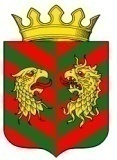 СОВЕТ ДЕПУТАТОВ МУНИЦИПАЛЬНОГО ОБРАЗОВАНИЯ «КЯХТИНСКИЙ РАЙОН» РЕСПУБЛИКИ БУРЯТИР Е Ш Е Н И Е«27» января 2017 года                                                                                 № 1-41Сг. КяхтаО внесении изменений в решение Совета депутатов МО «Кяхтинский район» от 29.12.2016 года № 3-40С«О бюджете муниципального образования «Кяхтинский район» на 2017 годи плановый период 2018 и 2019 годов»	Статья 1. Внести в решение Совета депутатов МО «Кяхтинский район» от 29.12.2016г  №3-40С  « О бюджете муниципального образования «Кяхтинский район» на 2017 год и плановый период 2018и 2019 годов»  следующие изменения:1) пункт 1 статьи 1 изложить в следующей редакции:	«1.Утвердить основные характеристики бюджета муниципального образования «Кяхтинский район» на 2017 год:1)общий объем доходов в сумме 721233,0 тыс.рублей, в том числе безвозмездных поступлений в сумме 558140,600 тыс.рублей;2)общий объем расходов в сумме 721233,0 тыс.рублей;3)дефицит бюджета в сумме 0,0 рублей».2) Приложение 5 изложить в следующей  редакции:3) приложение 9 изложить в следующей редакции:4) приложение 11 изложить в следующей редакции:Приложение 11К Решению Совета депутатов МО «Кяхтинский район» «О бюджете муниципального образования «Кяхтинский район»  На 2017 год и плановый период 2018 и 2019 годов» От 29 декабря 2016 г №3-40С5) приложение 13 изложить в следующей редакции:Приложение 13К Решению Совета депутатов МО «Кяхтинский район» «О бюджете муниципального образования «Кяхтинский район»  На 2017 год и плановый период 2018 и 2019 годов» От 29 декабря 2016 г №3-40ССтатья  2. Настоящее  решение вступает  в  силу  с момента его обнародования.Глава МО «Кяхтинский район»                                                             А.В. Буянтуев	 Приложение 5к Решению Совета депутатовк Решению Совета депутатовМО «Кяхтинский район»МО «Кяхтинский район» «О бюджете муниципального образования«Кяхтинский район» «О бюджете муниципального образования«Кяхтинский район»на 2017 год и на плановый период 2018 и 2019 годов»на 2017 год и на плановый период 2018 и 2019 годов»от 29 декабря  2016 года № 3-40С. от 29 декабря  2016 года № 3-40С. Налоговые и неналоговые доходы бюджета муниципального образования  "Кяхтинский район" на 2017 годНалоговые и неналоговые доходы бюджета муниципального образования  "Кяхтинский район" на 2017 годНалоговые и неналоговые доходы бюджета муниципального образования  "Кяхтинский район" на 2017 год№ п/пКод бюджетной классификацииНаименованиеПлан на год (тыс.руб)НАЛОГОВЫЕ И НЕНАЛОГОВЫЕ ДОХОДЫНАЛОГОВЫЕ И НЕНАЛОГОВЫЕ ДОХОДЫ163092,400001182 1 01 00000 00 0000 000НАЛОГИ НА ПРИБЫЛЬ, ДОХОДЫ105657,40000182 1 01 02000 01 0000 110НАЛОГ НА ДОХОДЫ ФИЗИЧЕСКИХ ЛИЦ105657,40000182 1 01 02010 01 0000 110Налог на доходы физических лиц с доходов, облагаемых по налоговой ставке, установленной  пунктом 1 статьи 224 Налогового кодекса  Российской Федерации, за исключением доходов, полученных физическими лицами, зарегистрированными в качестве индивидуальных предпринимателей, частных нотариусов и других лиц, занимающихся частной практикой104600,82600182 1 01 02020 01 0000 110Налог на доходы физических лиц с доходов, полученных от осуществления деятельности физическими лицами, зарегистрированными в качестве индивидуальных предпринимателей, нотариусов, занимающихся частной практикой, адвокатов, учредивших адвокатские кабинеты и других лиц, занимающихся частной практикой в соответствии со статьей 227 Налогового кодекса Российской Федерации211,31480182 1 01 02030 01 0000 110Налог на доходы физических лиц с доходов,  полученных физическими лицами в соответствии со статьей 228 Налогового Кодекса Российской Федерации824,127722100 1 03 00000 00 0000 000НАЛОГИ НА ТОВАРЫ (РАБОТЫ, УСЛУГИ), РЕАЛИЗУЕМЫЕ НА ТЕРРИТОРИИ РОССИЙСКОЙ ФЕДЕРАЦИИ9514,20000100 1 03 02230 01 0000 110Доходы от уплаты акцизов на дизельное топливо, подлежащие распределению между бюджетами субъектов Российской Федерации и местными бюджетами с учетом установленных нормативов отчислений в местные бюджеты2996,97300100 1 03 02240 01 0000 110Доходы от уплаты акцизов на моторные масла для дизельных и (или) карбюраторных (инжекторных) двигателей, подлежащие распределению между бюджетами субъектов Российской Федерации и местными бюджетами с учетом установленных дифференцированных нормативов отчислений в местные бюджеты47,57100100 1 03 02250 01 0000 110Доходы от уплаты акцизов на автомобильный бензин, подлежащие распределению между бюджетами субъектов Российской Федерации и местными бюджетами с учетом установленных дифференцированных нормативов отчислений в местные бюджеты6888,28080100 1 03 02260 01 0000 110Доходы от уплаты акцизов на прямогонный бензин, подлежащие распределению между бюджетами субъектов Российской Федерации и местными бюджетами с учетом установленных дифференцированных нормативов отчислений в местные бюджеты-418,624803182 1 05 00000 00 0000 000НАЛОГИ НА СОВОКУПНЫЙ ДОХОД17006,30000182 1 05 02000 02 0000 110Единый налог на вмененный доход для отдельных видов деятельности16579,50000182 1 05 03000 01 0000 110Единый сельскохозяйственный налог217,00000182 1 05 040200 2 0000 110Налог, взимаемый в связи с применением патентной системы налогообложения, зачисляемый в бюджеты муниципальных районов209,800004182 1 08 00000 00 0000 000ГОСУДАРСТВЕННАЯ ПОШЛИНА3725,00000182 1 08 03010 01 0000 110Государственная пошлина по делам, рассматриваемым в судах общей юрисдикции, мировыми судьями (за исключением Верховного Суда Российской Федерации)3725,000005934 1 11 00000 00 0000 000ДОХОДЫ ОТ ИСПОЛЬЗОВАНИЯ ИМУЩЕСТВА, НАХОДЯЩЕГОСЯ В ГОСУДАРСТВЕННОЙ И МУНИЦИПАЛЬНОЙ СОБСТВЕННОСТИ7009,50000934 1 11 05013 10 0000 120Доходы, получаемые в виде арендной платы за земельные участки, государственная собственность на которые не разграничена и которые расположены в границах сельских поселений, а также средства от продажи права на заключение договоров аренды указанных земельных участков2153,90000934 1 11 05013 13 0000 120Доходы, получаемые в виде арендной платы за земельные участки, государственная собственность на которые не разграничена и которые расположены в границах городских поселений, а также средства от продажи права на заключение договоров аренды указанных земельных участков1391,60000934 1 11 05035 05 0000 120Доходы от сдачи в аренду имущества, находящегося в оперативном управлении органов управления муниципальных районов и созданных ими учреждений (за исключением имущества муниципальных автономных учреждений)3464,000006048 1 12 00000 00 0000 000ПЛАТЕЖИ ПРИ ПОЛЬЗОВАНИИ ПРИРОДНЫМИ РЕСУРСАМИ132,90000048 1 12 01000 01 0000 120Плата за негативное воздействие на окружающую среду132,90000048 1 12 01010 01 0000 120Плата за выбросы загрязняющих веществ в атмосферный воздух стационарными объектами50,50200048 1 12 01020 01 0000 120Плата за выбросы загрязняющих веществ в атмосферный воздух передвижными объектами2,52500048 1 12 01030 01 0000 120Плата за сбросы загрязняющих веществ в водные объекты0,39000048 1 12 01040 01 0000 120Плата за размещение отходов производства и потребления79,483007934 1 14 00000 00 0000 000ДОХОДЫ ОТ ПРОДАЖИ МАТЕРИАЛЬНЫХ И НЕМАТЕРИАЛЬНЫХ АКТИВОВ17741,80000934 1 14 02053 05 0000 410Доходы от реализации иного имущества, находящегося в собственности муниципальных районов (за исключением муниципальных автономных учреждений, а так же имущества муниципальных унитарных предприятий, в том числе казенных) в части реализации основных средств по указанному имуществу17083,00000934 1 14 06013 10 0000 430Доходы от продажи земельных участков, государственная собственность на которые не разграничена и которые расположены в границах сельских поселений112,30000934 1 14 06013 13 0000 430Доходы от продажи земельных участков, государственная собственность на которые не разграничена и которые расположены в границах городских поселений546,500008000 1 16 00000 00 0000 000ШТРАФЫ, САНКЦИИ, ВОЗМЕЩЕНИЕ УЩЕРБА2164,00000000 1 16 03000 00 0000 140Денежные взыскания (штрафы) за нарушение законодательства о налогах и сборах10,82000000 1 16 06000 00 0000 140Денежные взыскания (штрафы) за нарушение  законодательства о применении контрольно-кассовой техники при осуществлении наличных денежных расчетов и (или) расчетов с использованием платежных карт64,92000000 1 16 08000 00 0000 140Денежные взыскания (штрафы) за административные правонарушения в области государственного регулирования производства и оборота этилового спирта, алкогольной, спиртосодержащей и табачной продукции389,52000000 1 16 25000 00 0000 140Денежные взыскания (штрафы) за нарушение законодательства Российской Федерации о недрах, об особо охраняемых природных территориях, об охране и использовании животного мира, об экологической экспертизе, в области охраны окружающей среды, о рыболовстве и сохранении водных биологических ресурсов, земельного законодательства, лесного законодательства, водного законодательства114,69200000 1 16 28000 00 0000 140Денежные взыскания (штрафы) за нарушение законодательства в области обеспечения санитарно-эпидемиологического благополучия человека и законодательства в сфере защиты прав потребителей209,90800000 1 16 43000 00 0000 140Денежные взыскания (штрафы) за нарушение законодательства Российской Федерации об административных правонарушениях, предусмотренные статьей 20.25 Кодекса Российской Федерации об административных правонарушениях56,26400000 1 16 90000 00 0000 140Прочие поступления от денежных взысканий (штрафов) и иных сумм в возмещение ущерба1317,876009931 1 17 00000 00 0000 000ПРОЧИЕ НЕНАЛОГОВЫЕ ДОХОДЫ141,30000931 1 17 05050 05 0000 180Прочие неналоговые доходы бюджетов муниципальных районов141,30000Приложение 9Приложение 9к Решению Совета депутатовк Решению Совета депутатовМО «Кяхтинский район»МО «Кяхтинский район» «О бюджете муниципального образования «О бюджете муниципального образования «Кяхтинский район» «Кяхтинский район»на 2017 год и плановый период 2018-2019 год »на 2017 год и плановый период 2018-2019 год »от ______________ 2016 года №от ______________ 2016 года №от ______________ 2016 года №от ______________ 2016 года №от ______________ 2016 года №от ______________ 2016 года №Распределение бюджетных ассигнований по разделам, подразделам, целевым статьям, группам и подгруппам видов расходов классификации расходов бюджетов на 2017 годРаспределение бюджетных ассигнований по разделам, подразделам, целевым статьям, группам и подгруппам видов расходов классификации расходов бюджетов на 2017 годРаспределение бюджетных ассигнований по разделам, подразделам, целевым статьям, группам и подгруппам видов расходов классификации расходов бюджетов на 2017 годРаспределение бюджетных ассигнований по разделам, подразделам, целевым статьям, группам и подгруппам видов расходов классификации расходов бюджетов на 2017 годРаспределение бюджетных ассигнований по разделам, подразделам, целевым статьям, группам и подгруппам видов расходов классификации расходов бюджетов на 2017 годРаспределение бюджетных ассигнований по разделам, подразделам, целевым статьям, группам и подгруппам видов расходов классификации расходов бюджетов на 2017 годРаспределение бюджетных ассигнований по разделам, подразделам, целевым статьям, группам и подгруппам видов расходов классификации расходов бюджетов на 2017 годРаспределение бюджетных ассигнований по разделам, подразделам, целевым статьям, группам и подгруппам видов расходов классификации расходов бюджетов на 2017 годРаспределение бюджетных ассигнований по разделам, подразделам, целевым статьям, группам и подгруппам видов расходов классификации расходов бюджетов на 2017 годРаспределение бюджетных ассигнований по разделам, подразделам, целевым статьям, группам и подгруппам видов расходов классификации расходов бюджетов на 2017 год(тыс. рублей)(тыс. рублей)(тыс. рублей)НаименованиеРазделПодразделЦелевая статьяЦелевая статьяВид расходовВид расходовСуммаСуммаСуммаОБЩЕГОСУДАРСТВЕННЫЕ ВОПРОСЫ0164847,8791664847,8791664847,87916Функционирование высшего должностного лица субъекта Российской Федерации и муниципального образования01022720,444002720,444002720,44400Руководство и управление в сфере установленных функций  органов местного самоуправления0102991009100099100910002720,444002720,444002720,44400Расходы на обеспечение функционирования высшего должностного лица муниципального образования0102991009101099100910102720,444002720,444002720,44400Расходы на выплаты персоналу в целях обеспечения выполнения функций государственными (муниципальными) органами, казенными учреждениями, органами управления государственными внебюджетными фондами0102991009101099100910101001002720,444002720,444002720,44400Расходы на выплаты персоналу государственных (муниципальных) органов0102991009101099100910101201202720,444002720,444002720,44400Функционирование законодательных (представительных) органов государственной власти и представительных органов муниципальных образований01032459,162132459,162132459,16213Руководство и управление в сфере установленных функций  органов местного самоуправления0103991009100099100910002459,162132459,162132459,16213Расходы на обеспечение функций  органов местного самоуправления 010399100910209910091020650,82213650,82213650,82213Расходы на выплаты персоналу в целях обеспечения выполнения функций государственными (муниципальными) органами, казенными учреждениями, органами управления государственными внебюджетными фондами010399100910209910091020100100528,96813528,96813528,96813Расходы на выплаты персоналу государственных (муниципальных) органов010399100910209910091020120120528,96813528,96813528,96813
Закупка товаров, работ и услуг для обеспечения государственных (муниципальных) нужд010399100910209910091020200200121,85400121,85400121,85400Иные закупки товаров, работ и услуг для обеспечения государственных (муниципальных) нужд010399100910209910091020240240121,85400121,85400121,85400Расходы на обеспечение функционирования председателя представительного органа муниципального образования0103991009103099100910301523,340001523,340001523,34000Расходы на выплаты персоналу в целях обеспечения выполнения функций государственными (муниципальными) органами, казенными учреждениями, органами управления государственными внебюджетными фондами0103991009103099100910301001001523,340001523,340001523,34000Расходы на выплаты персоналу государственных (муниципальных) органов0103991009103099100910301201201523,340001523,340001523,34000Выполнение других обязательств муниципального образования010399900000009990000000285,00000285,00000285,00000Прочие мероприятия, связанные с выполнением обязательств органов местного самоуправления010399900809009990080900285,00000285,00000285,00000Расходы на выплаты персоналу в целях обеспечения выполнения функций государственными (муниципальными) органами, казенными учреждениями, органами управления государственными внебюджетными фондами010399900809009990080900100100285,00000285,00000285,00000Расходы на выплаты персоналу государственных (муниципальных) органов010399900809009990080900120120285,00000285,00000285,00000Функционирование Правительства Российской Федерации, высших исполнительных органов государственной власти субъектов Российской Федерации, местных администраций010427460,2551627460,2551627460,25516Муниципальная программа "Совершенствование муниципального управления в муниципальном образовании  "Кяхтинский район"на 2015-2017 годы "010466300540046630054004405,00000405,00000405,00000Подпрограмма "Развитие имиджа МО "Кяхтинский район"010466300540046630054004405,00000405,00000405,00000
Закупка товаров, работ и услуг для обеспечения государственных (муниципальных) нужд010466300540046630054004200200405,00000405,00000405,00000Иные закупки товаров, работ и услуг для обеспечения государственных (муниципальных) нужд010466300540046630054004240240405,00000405,00000405,00000Руководство и управление в сфере установленных функций  органов местного самоуправления01049910091000991009100020823,4030020823,4030020823,40300Расходы на обеспечение функций  органов местного самоуправления 01049910091020991009102020823,4030020823,4030020823,40300Расходы на выплаты персоналу в целях обеспечения выполнения функций государственными (муниципальными) органами, казенными учреждениями, органами управления государственными внебюджетными фондами01049910091020991009102010010020823,4030020823,4030020823,40300Расходы на выплаты персоналу государственных (муниципальных) органов01049910091020991009102012012020823,4030020823,4030020823,40300Выполнение других обязательств муниципального образования0104999000000099900000001604,761241604,761241604,76124Прочие мероприятия, связанные с выполнением обязательств органов местного самоуправления0104999008090099900809001604,761241604,761241604,76124Закупка товаров, работ и услуг для обеспечения государственных (муниципальных) нужд0104999008090099900809002002001604,761241604,761241604,76124Иные закупки товаров, работ и услуг для обеспечения государственных (муниципальных) нужд0104999008090099900809002402401604,761241604,761241604,76124Иные бюджетные ассигнования0104999008700099900870008008002593,290922593,290922593,29092Уплата налогов, сборов и иных платежей0104999008700099900870008508502593,290922593,290922593,29092Исполнение расходных обязательств муниципальных районов0104990007216099000721602033,800002033,800002033,80000Иные бюджетные ассигнования0104990007216099000721608008002033,800002033,800002033,80000Уплата налогов, сборов и иных платежей0104990007216099000721608508502033,800002033,800002033,80000Обеспечение деятельности финансовых, налоговых и таможенных органов и органов финансового (финансово-бюджетного) надзора010611407,5648711407,5648711407,56487Муниципальная программа "Управление муниципальными финансами в МО "Кяхтинский район" на 2017 год и плановый период 2018-2019 год.0106601006000760100600071418,700001418,700001418,70000подпрограмма "Повышение эффективности управления муниципальными финансами0106601006000760100600071418,700001418,700001418,70000Расходы на выплаты персоналу в целях обеспечения выполнения функций государственными (муниципальными) органами, казенными учреждениями, органами управления государственными внебюджетными фондами010660100600076010060007100100107,10000107,10000107,10000Расходы на выплаты персоналу государственных (муниципальных) органов010660100600076010060007120120107,10000107,10000107,10000Закупка товаров, работ и услуг для обеспечения государственных (муниципальных) нужд0106601006000760100600072002001311,600001311,600001311,60000Иные закупки товаров, работ и услуг для обеспечения государственных (муниципальных) нужд0106601006000760100600072402401310,000001310,000001310,00000Иные бюджетные ассигнования0106601006000760100600078008001,600001,600001,60000Уплата налогов, сборов и иных платежей0106601006000760100600078508501,600001,600001,60000Расходы связанные с осуществлением полномочий по формированию и исполнению бюджета 010699400C020099400C02002880,000002880,000002880,00000Расходы на выплаты персоналу в целях обеспечения выполнения функций государственными (муниципальными) органами, казенными учреждениями, органами управления государственными внебюджетными фондами010699400C020099400C02001001002880,000002880,000002880,00000Расходы на выплаты персоналу государственных (муниципальных) органов010699400C020099400C02001201202880,000002880,000002880,00000Расходы связанные с осуществлением полномочий по контрольно-счетной палате 010699400C010099400C0100204,00000204,00000204,00000Расходы на выплаты персоналу в целях обеспечения выполнения функций государственными (муниципальными) органами, казенными учреждениями, органами управления государственными внебюджетными фондами010699400C010199400C0101100100204,00000204,00000204,00000Расходы на выплаты персоналу государственных (муниципальных) органов010699400C010299400C0102120120204,00000204,00000204,00000Руководство и управление в сфере установленных функций  органов местного самоуправления0106991009100099100910005354,121005354,121005354,12100Расходы на обеспечение функций  органов местного самоуправления 0106991009102099100910205354,121005354,121005354,12100Расходы на выплаты персоналу в целях обеспечения выполнения функций государственными (муниципальными) органами, казенными учреждениями, органами управления государственными внебюджетными фондами0106991009102099100910201001005354,121005354,121005354,12100Расходы на выплаты персоналу государственных (муниципальных) органов0106991009102099100910201201205354,121005354,121005354,12100Руководство и управление в сфере установленных функций  органов местного самоуправления0106991009100099100910001550,743871550,743871550,74387Расходы на обеспечение функционирования руководителя контрольно-счетной палаты муниципального образования и его заместителя 010699100910509910091050982,80900982,80900982,80900Расходы на выплаты персоналу в целях обеспечения выполнения функций государственными (муниципальными) органами, казенными учреждениями, органами управления государственными внебюджетными фондами010699100910509910091050100100982,80900982,80900982,80900Расходы на выплаты персоналу государственных (муниципальных) органов010699100910509910091050120120982,80900982,80900982,80900Расходы на обеспечение функционирования специалистов контрольно-счетной палаты муниципального образования 010699100910609910091060567,93487567,93487567,93487Расходы на выплаты персоналу в целях обеспечения выполнения функций государственными (муниципальными) органами, казенными учреждениями, органами управления государственными внебюджетными фондами010699100910609910091060100100543,15700543,15700543,15700Расходы на выплаты персоналу государственных (муниципальных) органов010699100910609910091060120120543,15700543,15700543,15700Закупка товаров, работ и услуг для обеспечения государственных (муниципальных) нужд01069910091060991009106020020024,7778724,7778724,77787Иные закупки товаров, работ и услуг для обеспечения государственных (муниципальных) нужд01069910091060991009106024024024,7778724,7778724,77787Резервные фонды01111000,000001000,000001000,00000Резервные фонды местной администрации0111996000000099600000001000,000001000,000001000,00000Резервный фонд Администрации МО "Кяхтинский район"0111996000000099600000001000,000001000,000001000,00000Иные бюджетные ассигнования0111996000000099600000008008001000,000001000,000001000,00000Резервные средства0111996000000099600000008708701000,000001000,000001000,00000Другие общегосударственные вопросы011319800,4530019800,4530019800,45300Муниципальная программа "Улучшение условий охраны труда в МО "Кяхтинский район" на 2017 - 2019 год"01133400005000340000500012,6000012,6000012,60000Закупка товаров, работ и услуг для обеспечения государственных (муниципальных) нужд01133400005000340000500020020012,6000012,6000012,60000Иные закупки товаров, работ и услуг для обеспечения государственных (муниципальных) нужд01133400005000340000500024024012,6000012,6000012,60000Непрограммные расходы 01139900000000990000000019787,853 19787,853 19787,853 Осуществление государственных полномочий 0113993000000099300000001864,489001864,489001864,48900Осуществление отдельных государственных полномочий по уведомительной регистрации коллективных договоров 011399300731309930073130252,60000252,60000252,60000Расходы на выплаты персоналу в целях обеспечения выполнения функций государственными (муниципальными) органами, казенными учреждениями, органами управления государственными внебюджетными фондами011399300731309930073130100100199,90000199,90000199,90000Расходы на выплаты персоналу государственных (муниципальных) органов011399300731309930073130120120199,90000199,90000199,90000Закупка товаров, работ и услуг для обеспечения государственных (муниципальных) нужд01139930073130993007313020020052,7000052,7000052,70000Иные закупки товаров, работ и услуг для обеспечения государственных (муниципальных) нужд01139930073130993007313024024052,7000052,7000052,70000Осуществление государственных полномочий по хранению, формированию, учету и использованию архивного фонда РБ0113993007311099300731101368,289001368,289001368,28900Расходы на выплаты персоналу в целях обеспечения выполнения функций государственными (муниципальными) органами, казенными учреждениями, органами управления государственными внебюджетными фондами0113993007311099300731101001001284,119001284,119001284,11900Расходы на выплаты персоналу государственных (муниципальных) органов0113993007311099300731101201201284,119001284,119001284,11900Закупка товаров, работ и услуг для обеспечения государственных (муниципальных) нужд01139930073110993007311020020084,1700084,1700084,17000Иные закупки товаров, работ и услуг для обеспечения государственных (муниципальных) нужд01139930073110993007311024024084,1700084,1700084,17000Осуществление государственных полномочий по созданию и организации деятельности административных комиссий011399300731209930073120243,60000243,60000243,60000Расходы на выплаты персоналу в целях обеспечения выполнения функций государственными (муниципальными) органами, казенными учреждениями, органами управления государственными внебюджетными фондами011399300731209930073120100100243,60000243,60000243,60000Расходы на выплаты персоналу государственных (муниципальных) органов011399300731209930073120120120197,40000197,40000197,40000Закупка товаров, работ и услуг для обеспечения государственных (муниципальных) нужд01139930073120993007312020020046,2000046,2000046,20000Иные закупки товаров, работ и услуг для обеспечения государственных (муниципальных) нужд01139930073120993007312024024046,2000046,2000046,20000Расходы на обеспечение деятельности (оказание услуг) муниципальных учреждений01139920000000992000000017923,3640017923,3640017923,36400Расходы на обеспечение деятельности (оказание услуг) учреждений хозяйственного обслуживания01139920083590992008359017923,3640017923,3640017923,36400Предоставление субсидий бюджетным, автономным учреждениям и иным некоммерческим организациям01139920083590992008359010010010669,0543010669,0543010669,05430Расходы на выплаты персоналу казенных учреждений01139920083590992008359011011010669,0543010669,0543010669,05430Закупка товаров, работ и услуг для обеспечения государственных (муниципальных) нужд0113992008359099200835902002007153,509707153,509707153,50970Иные закупки товаров, работ и услуг для обеспечения государственных (муниципальных) нужд0113992008359099200835902402407153,509707153,509707153,50970Иные бюджетные ассигнования011399200835909920083590800800100,80000100,80000100,80000Уплата налогов, сборов и иных платежей011399200835909920083590850850100,80000100,80000100,80000НАЦИОНАЛЬНАЯ БЕЗОПАСНОСТЬ И ПРАВООХРАНИТЕЛЬНАЯ ДЕЯТЕЛЬНОСТЬ03850,00000850,00000850,00000Защита населения и территории от чрезвычайных ситуаций природного и техногенного характера, гражданская оборона0309750,00000750,00000750,00000Муниципальная программа "Безопасность жизнедеятельности в МО "Кяхтинский район" на 2015-2017 годы 030933000100053300010005750,00000750,00000750,00000Закупка товаров, работ и услуг для обеспечения государственных (муниципальных) нужд030933000100053300010005200200700,00000700,00000700,00000Иные закупки товаров, работ и услуг для обеспечения государственных (муниципальных) нужд030933000100053300010005240240700,00000700,00000700,00000Социальное обеспечение и иные выплаты населению03093300010005330001000530030050,0000050,0000050,00000Иные выплаты населению03093300010005330001000536036050,0000050,0000050,00000Резервный фонд администрации по ликвидации чрезвычайных ситуаций и последствий стихийных бедствий030999900801009990080100100,00000100,00000100,00000Закупка товаров, работ и услуг для обеспечения государственных (муниципальных) нужд030999900801009990080100200200100,00000100,00000100,00000Иные закупки товаров, работ и услуг для обеспечения государственных (муниципальных) нужд030999900801009990080100240240100,00000100,00000100,00000НАЦИОНАЛЬНАЯ ЭКОНОМИКА0471094,6000071094,6000071094,60000Сельское хозяйство и рыболовство04054071,700004071,700004071,70000Муниципальная программа «Устойчивое развитие сельских территорий Кяхтинского района» на 2016-2018 годы и на период до 2020 года»0405120001101012000110103306,800003306,800003306,80000Закупка товаров, работ и услуг для обеспечения государственных (муниципальных) нужд0405120001101012000110102002003306,800003306,800003306,80000Иные закупки товаров, работ и услуг для обеспечения государственных (муниципальных) нужд0405120001101012000110102402403306,800003306,800003306,80000Непрограммные расходы 040599000000009900000000764,90000764,90000764,90000Осуществление государственных полномочий040599300000009930000000764,90000764,90000764,90000Субвенции местным бюджетам на осуществление отдельного государственного полномочия  по отлову и содержанию безнадзорных домашних животных040599300732209930073220406,50000406,50000406,50000Закупка товаров, работ и услуг для обеспечения государственных (муниципальных) нужд040599300732209930073220200200406,50000406,50000406,50000Иные закупки товаров, работ и услуг для обеспечения государственных (муниципальных) нужд040599300732209930073220240240406,50000406,50000406,50000Администрирование передаваемого отдельного государственного полномочия  по отлову и содержанию безнадзорных домашних животных0405993007320099300732006,100006,100006,10000Расходы на выплаты персоналу в целях обеспечения выполнения функций государственными (муниципальными) органами, казенными учреждениями, органами управления государственными внебюджетными фондами0405993007320099300732001001006,100006,100006,10000Расходы на выплаты персоналу государственных (муниципальных) органов0405993007320099300732001201206,100006,100006,10000Осуществление отдельного государственного полномочия по поддержке сельскохозяйственного производства 040599300730709930073070350,00000350,00000350,00000Иные межбюджетные ассигнования 040599300730709930073070800800350,00000350,00000350,00000Субсидии юридическим лицам (кроме некоммерческих организаций), индивидуальным предпринимателям, физическим лицам - производителям товаров, работ, услуг040599300730709930073070810810350,00000350,00000350,00000Администрирование передаваемого отдельного государственного полномочия по поддержке сельскохозяйственного производства  органам местного самоуправления0405993007308099300730802,300002,300002,30000Расходы на выплаты персоналу в целях обеспечения выполнения функций государственными (муниципальными) органами, казенными учреждениями, органами управления государственными внебюджетными фондами0405993007308099300730801001002,300002,300002,30000Расходы на выплаты персоналу государственных (муниципальных) органов0405993007308099300730801201202,300002,300002,30000Дорожное хозяйство (дорожные фонды)040945735,6000045735,6000045735,60000Содержание автомобильных дорог общего пользования местного значения 040999900Д010099900Д01009514,200009514,200009514,20000Закупка товаров, работ и услуг для обеспечения государственных (муниципальных) нужд040999900Д010099900Д01002002009514,200009514,200009514,20000Иные закупки товаров, работ и услуг для обеспечения государственных (муниципальных) нужд040999900Д010099900Д01002402409514,200009514,200009514,20000Субсидия на капитальный ремонт мостового перехода через протоку Селенга, на автомобильной дороге п.Наушки до границы с Джидинским районом в Кяхтинском районе Республики Бурятия040936221,4000036221,4000036221,40000Закупка товаров, работ и услуг для обеспечения государственных (муниципальных) нужд040999900Д020099900Д020020020036221,4000036221,4000036221,40000Иные закупки товаров, работ и услуг для обеспечения государственных (муниципальных) нужд040999900Д020099900Д020024024036221,4000036221,4000036221,40000Другие вопросы в области национальной экономики041221287,3000021287,3000021287,30000Муниципальная программа "Поддержка и развитие малого и среднего предпринимательства в Кяхтинском районе на 2017-2019 годы"0412030000100003000010001000,000001000,000001000,00000Иные бюджетные ассигнования0412030000100003000010008008001000,000001000,000001000,00000Субсидии юридическим лицам (кроме некоммерческих организаций), индивидуальным предпринимателям, физическим лицам - производителям товаров, работ, услуг0412030000100003000010008108101000,000001000,000001000,00000Муниципальная программа "Развитие строительства , имущественных и земельных отношений в МО "Кяхтинский район" на 2015-2017 годы 0412120009550012000955002000,000002000,000002000,00000Закупка товаров, работ и услуг для обеспечения государственных (муниципальных) нужд0412120009550012000955002002002000,000002000,000002000,00000Иные закупки товаров, работ и услуг для обеспечения государственных (муниципальных) нужд0412120009550012000955002402402000,000002000,000002000,00000Муниципальная программа"Улучшение инвестиционного климата в МО "Кяхтинский район" на 2015-2018 годы."04121670000000167000000075,0000075,0000075,00000Закупка товаров, работ и услуг для обеспечения государственных (муниципальных) нужд04121670000000167000000020020075,0000075,0000075,00000Иные закупки товаров, работ и услуг для обеспечения государственных (муниципальных) нужд04121670000000167000000024024075,0000075,0000075,00000Муниципальная программа "Развитие туризма в МО "Кяхтинский район" на 2015-2018 годы041215800000001580000000100,00000100,00000100,00000Закупка товаров, работ и услуг для обеспечения государственных (муниципальных) нужд041215800000001580000000200200100,00000100,00000100,00000Иные закупки товаров, работ и услуг для обеспечения государственных (муниципальных) нужд041215800000001580000000240240100,00000100,00000100,00000Муниципальная программа "Комплексные меры противодействия злоупотреблению наркотиками и их незаконному обороту в Кяхтинском районе  на 2014-2018 годы»041205000M203005000M2030450,00000450,00000450,00000Закупка товаров, работ и услуг для обеспечения государственных (муниципальных) нужд041205000M203005000M2030200200450,00000450,00000450,00000Иные закупки товаров, работ и услуг для обеспечения государственных (муниципальных) нужд041205000M203005000M2030240240450,00000450,00000450,00000 Муниципальная программа "Профилактика преступлений и иных правонарушений в Кяхтинском районе Республики Бурятия на 2017-2019 г"041204000010020400001002210,00000210,00000210,00000Закупка товаров, работ и услуг для обеспечения государственных (муниципальных) нужд041204000010020400001002200200210,00000210,00000210,00000Иные закупки товаров, работ и услуг для обеспечения государственных (муниципальных) нужд041204000010020400001002240240210,00000210,00000210,00000Непрограммные расходы 041299 0 00 000099 0 00 000017452,3000017452,3000017452,30000Развитие общественной инфраструктуры, капитальный ремонт, реконструкции, строительства объектов образования, физической культуры и спорта, культуры, дорожного хозяйственного жилищно-коммунального хозяйства04129990072140999007214015800,1000015800,1000015800,10000Закупка товаров, работ и услуг для обеспечения государственных (муниципальных) нужд04129990072140999007214020020015800,1000015800,1000015800,10000Иные закупки товаров, работ и услуг для обеспечения государственных (муниципальных) нужд04129990072140999007214024024015800,1000015800,1000015800,10000Осуществление отдельных государственных полномочий 041299 3 00 000099 3 00 00002,400002,400002,40000Осуществление отдельных государственных полномочий по регулированию тарифов на перевозки пассажиров и багажа всеми видами общественного транспорта в городском и пригородном сообщении(кроме железнодорожного транспорта)041299 3 00 7301099 3 00 730102,400002,400002,40000Расходы на выплаты персоналу в целях обеспечения выполнения функций государственными (муниципальными) органами, казенными учреждениями, органами управления государственными внебюджетными фондами041299 3 00 7301099 3 00 730101001002,400002,400002,40000Расходы на выплаты персоналу государственных (муниципальных) органов041299 3 00 7301099 3 00 730101201202,400002,400002,40000Субсидии бюджетам муниципальных районов (городских округов) на мероприятия по обеспечению деятельности по охране правопорядка и общественной  безопасности, повышению безопасности дорожного движения041299900726609990072660749,80000749,80000749,80000Закупка товаров, работ и услуг для обеспечения государственных (муниципальных) нужд041299900726609990072660200200749,80000749,80000749,80000Иные закупки товаров, работ и услуг для обеспечения государственных (муниципальных) нужд041299900726609990072660240240749,80000749,80000749,80000Комплексные меры противодействия злоупотреблению наркотиками и их незаконному обороту041299900920309990092030400,00000400,00000400,00000Закупка товаров, работ и услуг для обеспечения государственных (муниципальных) нужд041299900920309990092030200200400,00000400,00000400,00000Иные закупки товаров, работ и услуг для обеспечения государственных (муниципальных) нужд041299900920309990092030240240400,00000400,00000400,00000Субсидии на подготовку проектов межевания и проведение кадастровых работ в отношении земельных участков, выделяемых за счет земельных долей041299900723109990072310500,00000500,00000500,00000Закупка товаров, работ и услуг для обеспечения государственных (муниципальных) нужд041299900723109990072310200200500,00000500,00000500,00000Иные закупки товаров, работ и услуг для обеспечения государственных (муниципальных) нужд041299900723109990072310240240500,00000500,00000500,00000ЖИЛИЩНО-КОММУНАЛЬНОЕ ХОЗЯЙСТВО058776,880888776,880888776,88088Другие вопросы в области жилищно-коммунального хозяйства05058776,880888776,880888776,88088Осуществление мероприятий, связанных с владением, пользованием и распоряжением имуществом, находящимся в муниципальной собственности.0505999008210099900821008705,880888705,880888705,88088Закупка товаров, работ и услуг для обеспечения государственных (муниципальных) нужд0505999008210099900821002002008705,880888705,880888705,88088Иные закупки товаров, работ и услуг для обеспечения государственных (муниципальных) нужд0505999008210099900821002402408705,880888705,880888705,88088Выполнение других обязательств муниципального образования 05059990080900999008090071,0000071,0000071,00000Закупка товаров, работ и услуг для обеспечения государственных (муниципальных) нужд05059990080900999008090020020071,0000071,0000071,00000Иные закупки товаров, работ и услуг для обеспечения государственных (муниципальных) нужд05059990080900999008090024024071,0000071,0000071,00000Охрана окружающей среды06172,00000172,00000172,00000Охрана объектов растительного и животного мира и среды их обитания0602172,00000172,00000172,00000Выполнение других обязательств муниципального образования 060299900809009990080900172,00000172,00000172,00000Закупка товаров, работ и услуг для обеспечения государственных (муниципальных) нужд060299900809009990080900200200172,00000172,00000172,00000Иные закупки товаров, работ и услуг для обеспечения государственных (муниципальных) нужд060299900809009990080900240240172,00000172,00000172,00000ОБРАЗОВАНИЕ07471848,03170471848,03170471848,03170Дошкольное образование0701107951,43800107951,43800107951,43800Муниципальная программа "Улучшение условий охраны труда в МО "Кяхтинский район" на 2017 - 2019 год"070134000050003400005000592,20000592,20000592,20000Предоставление субсидий бюджетным, автономным учреждениям и иным некоммерческим организациям070134000050003400005000600600592,20000592,20000592,20000Субсидии бюджетным учреждениям070134000050003400005000610610409,50000409,50000409,50000Субсидии автономным учреждениям070134000050003400005000620620182,70000182,70000182,70000Муниципальная программа "Развитие образования в муниципальном образовании "Кяхтинский район на 2017 -2019 годы"070171200000007120000000107359,23800107359,23800107359,23800подпрограмма "Развитие системы дошкольного образования в МО «Кяхтинский район"070171200000007120000000107359,23800107359,23800107359,23800Предоставление субсидий государственным (муниципальным) бюджетным, автономным учреждениям и иным некоммерческим организациям070171200831071200831060060041683,2220041683,2220041683,22200Субсидии бюджетным учреждениям070171200831071200831061061033057,8000033057,8000033057,80000Субсидии автономным учреждениям07017120083107120083106206208625,422008625,422008625,42200Субсидия на исполнение расходных обязательств07017120083107120083103497,500003497,500003497,50000Предоставление субсидий государственным (муниципальным) бюджетным, автономным учреждениям и иным некоммерческим организациям0701712007216071200721606006003497,500003497,500003497,50000Субсидии автономным учреждениям,0701712007216071200721606206203497,500003497,500003497,50000Финансовое обеспечение получения дошкольного образования в образовательных организациях 07017120073020712007302062178,5160062178,5160062178,51600Предоставление субсидий государственным (муниципальным) бюджетным, автономным учреждениям и иным некоммерческим организациям07017120073020712007302060060062178,5160062178,5160062178,51600Субсидии бюджетным учреждениям07017120073020712007302061061039311,1690039311,1690039311,16900Субсидии автономным учреждениям07017120073020712007302062062022867,3470022867,3470022867,34700Общее образование0702326756,36431326756,36431326756,36431Муниципальная программа "Улучшение условий охраны труда в МО "Кяхтинский район" на 2017 - 2019 год"0702340000500034000050001267,800001267,800001267,80000Предоставление субсидий бюджетным, автономным учреждениям и иным некоммерческим организациям0702340000500034000050006006001267,800001267,800001267,80000Субсидии бюджетным учреждениям0702340000500034000050006106101192,200001192,200001192,20000Субсидии автономным учреждениям07023400005000340000500062062075,6000075,6000075,60000Муниципальная программа "Развитие образования в муниципальном образовании "Кяхтинский район на 2017 -2019 годы"070271200830207120083020291966,81961291966,81961291966,81961 подпрограмма "Развитие системы общего образования в МО «Кяхтинский  район"070271200830207120083020291966,81961291966,81961291966,81961Предоставление субсидий государственным (муниципальным) бюджетным, автономным учреждениям и иным некоммерческим организациям07027120083020712008302060060059774,2675559774,2675559774,26755Субсидии бюджетным учреждениям07027120083020712008302061061059774,2675559774,2675559774,26755Финансовое обеспечение получения дошкольного образования в образовательных организациях 0702712007302071200730208172,684008172,684008172,68400Предоставление субсидий бюджетным, автономным учреждениям и иным некоммерческим организациям0702712007302071200730206006008172,684008172,684008172,68400Субсидии бюджетным учреждениям0702712007302071200730206106108172,684008172,684008172,68400Финансирование общеобразовательных учреждений в части реализации ими государственного стандарта общего образования070271200730307120073030194024,40000194024,40000194024,40000Предоставление субсидий бюджетным, автономным учреждениям и иным некоммерческим организациям070271200730307120073030600600194024,40000194024,40000194024,40000Субсидии бюджетным учреждениям070271200730307120073030610610194024,40000194024,40000194024,40000Ежемесячное денежное вознаграждение за классное руководство0702712007304071200730405603,500005603,500005603,50000Предоставление субсидий бюджетным, автономным учреждениям и иным некоммерческим организациям0702712007304071200730406006005603,500005603,500005603,50000Субсидии бюджетным учреждениям0702712007304071200730406106105603,500005603,500005603,50000Субсидии местным бюджетам на возмещение затрат, связанных с переводом из штатных расписаний муниципальных общеобразовательных организаций отдельных должностей 07027120072110712007211018443,5680618443,5680618443,56806Предоставление субсидий бюджетным, автономным учреждениям и иным некоммерческим организациям07027120072110712007211060060018443,5680618443,5680618443,56806Субсидии бюджетным учреждениям07027120072110712007211061061018443,5680618443,5680618443,56806Организация горячего питания детей, обучающихся в муниципальных  общеобразовательных учреждениях0702712007213071200721302974,200002974,200002974,20000Предоставление субсидий бюджетным, автономным учреждениям и иным некоммерческим организациям0702712007213071200721306006002974,200002974,200002974,20000Субсидии бюджетным учреждениям0702712007213071200721306106102974,200002974,200002974,20000Организация горячего питания детей, обучающихся в муниципальных  общеобразовательных учреждениях0702712007213071200721302974,200002974,200002974,20000Предоставление субсидий бюджетным, автономным учреждениям и иным некоммерческим организациям0702712007213071200721306006002974,200002974,200002974,20000Субсидии бюджетным учреждениям0702712007213071200721306106102974,200002974,200002974,20000Муниципальная программа "Развитие образования в муниципальном образовании "Кяхтинский район на 2017 -2019 годы"07027120083030712008303015727,7410015727,7410015727,74100 подпрограмма "Развитие системы дополнительного образования  и  развития системы с одаренными детьми в МО «Кяхтинский район"07027120083030712008303015727,7410015727,7410015727,74100Увеличение фонда оплаты труда педагогических работников муниципальных  учреждений дополнительного образования07027120083030712008303015727,7410015727,7410015727,74100Предоставление субсидий бюджетным, автономным учреждениям и иным некоммерческим организациям07027120083030712008303060060015727,7410015727,7410015727,74100Субсидии бюджетным учреждениям07027120083030712008303061061015727,7410015727,7410015727,74100Муниципальная программа "Развитие отрасли "Культура" МО "Кяхтинский район" на 2015-2017 годы07028000008000800000800012698,6837012698,6837012698,68370На повышение средней заработной платы педагогических работников муниципальных учреждений дополнительного образования отрасли "Культура" на 2014 год в целях выполнения Указа Президента Российской Федерации от 1 июня 2012 года №761 "О Национальной стратегии действий в интересах детей на 2012-2017 годы0702800007227080000722704760,000004760,000004760,00000Предоставление субсидий государственным (муниципальным) бюджетным, автономным учреждениям и иным некоммерческим организациям0702800007227080000722706006004760,000004760,000004760,00000Субсидии автономным учреждениям0702800007227080000722706206204760,000004760,000004760,00000Расходы на обеспечение деятельности (оказание услуг) муниципальных учреждений 0702800 00 83030800 00 830307838,683707838,683707838,68370Расходы на обеспечение деятельности (оказание услуг) общеобразовательных учреждений дополнительного образования0702800 00 83030800 00 830307838,683707838,683707838,68370Предоставление субсидий бюджетным, автономным учреждениям и иным некоммерческим организациям0702800 00 83030800 00 830306006007838,683707838,683707838,68370Субсидии автономным учреждениям0702800 00 83030800 00 830306206207838,683707838,683707838,68370Предоставление субсидий бюджетным, автономным учреждениям и иным некоммерческим организациям070280000080008000008000100,00000100,00000100,00000Предоставление субсидий бюджетным, автономным учреждениям и иным некоммерческим организациям070280000080008000008000600600100,00000100,00000100,00000Субсидии автономным  учреждениям070280000080008000008000620620100,00000100,00000100,00000Субсидия на исполнение расходных обязательств0702999007216099900721602 795,400002 795,400002 795,40000Предоставление субсидий бюджетным, автономным учреждениям и иным некоммерческим организациям0702999007216099900721606006002 795,400002 795,400002 795,40000Субсидии бюджетным учреждениям0702999007216099900721606106102 795,400002 795,400002 795,40000
Расходы на обеспечение деятельности (оказание услуг) общеобразовательных учреждений0702999008302099900830202 299,920002 299,920002 299,92000Субсидии бюджетным учреждениям0702999008302099900830206006002 299,920002 299,920002 299,92000Субсидии бюджетным учреждениям на иные цели0702999008302099900830206106102 299,920002 299,920002 299,92000Субсидия на исполнение расходных обязательств0702999007216099900721602 795,400002 795,400002 795,40000Закупка товаров, работ и услуг для обеспечения государственных (муниципальных) нужд0702999007216099900721602002002 795,400002 795,400002 795,40000Иные закупки товаров, работ и услуг для обеспечения государственных (муниципальных) нужд0702999007216099900721602402402 795,400002 795,400002 795,40000Дополнительное образование детей07038 284,900008 284,900008 284,90000Расходы на обеспечение деятельности (оказание услуг) общеобразовательных учреждений дополнительного образования0703712007212071200721208284,900008284,900008284,90000Предоставление субсидий бюджетным, автономным учреждениям и иным некоммерческим организациям0703712007212071200721206006008284,900008284,900008284,90000Субсидии бюджетным учреждениям0703712007212071200721206106108284,900008284,900008284,90000Профессиональная подготовка, переподготовка и повышение квалификации0705100,00000100,00000100,00000Муниципальная программа "Совершенствование муниципального управления в муниципальном образовании  "Кяхтинский район"на 2015-2017 годы"070566000000006600000000100,00000100,00000100,00000подпрограмма "Развитие муниципальной службы в МО "Кяхтинский район" на 2015-2017 годы070566100540026610054002100,00000100,00000100,00000Закупка товаров, работ и услуг для обеспечения государственных (муниципальных) нужд070566100540026610054002200200100,00000100,00000100,00000Иные закупки товаров, работ и услуг для обеспечения государственных (муниципальных) нужд070566100540026610054002240240100,00000100,00000100,00000Молодежная политика и оздоровление детей07078199,552458199,552458199,55245Муниципальная программа " Молодежь Кяхтинского района" на 2015-2017 годы070711000070701100007070450,00000450,00000450,00000Подпрограмма "Оказание молодым семьям и молодым специалистам государственной поддержки для улучшения жилищных условий на 2015-2017 годы  070711100070701110007070300,00000300,00000300,00000Социальное обеспечение и иные выплаты населению070711100070701110007070300300300,00000300,00000300,00000Социальные выплаты гражданам, кроме публичных нормативных социальных выплат070711100070701110007070320320300,00000300,00000300,00000Подпрограмма "Мероприятия по молодежной политике" на 2015-2017 годы070711200070701120007070150,00000150,00000150,00000Закупка товаров, работ и услуг для обеспечения государственных (муниципальных) нужд070711200070701120007070200200150,00000150,00000150,00000Иные закупки товаров, работ и услуг для обеспечения государственных (муниципальных) нужд070711200070701120007070240240150,00000150,00000150,00000Муниципальная программа "Развитие образования в муниципальном образовании "Кяхтинский район на 2017 -2019 годы"0707712008304071200830407447,449007447,449007447,44900 подпрограмма "Организация  летнего отдыха, оздоровления и занятости детей и подростков в МО «Кяхтинский район"0707712008304071200830407447,449007447,449007447,44900Закупка товаров, работ и услуг для обеспечения государственных (муниципальных) нужд070771200830407120083040200200384,90000384,90000384,90000Иные закупки товаров, работ и услуг для обеспечения государственных (муниципальных) нужд070771200830407120083040240240384,90000384,90000384,90000Предоставление субсидий государственным (муниципальным) бюджетным, автономным учреждениям и иным некоммерческим организациям0707712008304071200830406006001577,049001577,049001577,04900Субсидии автономным учреждениям0707712008304071200830406206201577,049001577,049001577,04900Мероприятия по проведению оздоровительной компании детей0707760007305076000730502875,800002875,800002875,80000Оздоровление детей за исключением детей, находящихся в трудной жизненной ситуации0707712007305071200730502875,800002875,800002875,80000Социальное обеспечение и иные выплаты населению0707712007305071200730503003001035,288001035,288001035,28800Социальные выплаты гражданам, кроме публичных нормативных социальных выплат0707712007305071200730503203201035,288001035,288001035,28800Предоставление субсидий государственным (муниципальным) бюджетным, автономным учреждениям и иным некоммерческим организациям0707712007305071200730506006001840,512001840,512001840,51200Субсидии бюджетным учреждениям0707712007305071200730506106101840,512001840,512001840,51200Организация отдыха и оздоровления детей-сирот и детей, оставшихся без попечения родителей, социальная адресная помощь нуждающимся0707712007314071200731402571,100002571,100002571,10000Социальное обеспечение и иные выплаты населению0707712007314071200731403003002031,169002031,169002031,16900Социальные выплаты гражданам, кроме публичных нормативных социальных выплат0707712007314071200731403203202031,169002031,169002031,16900Предоставление субсидий бюджетным учреждениям070771200731407120073140600600539,93100539,93100539,93100Субсидии бюджетным учреждениям070771200731407120073140610610539,93100539,93100539,93100Субвенции местным бюджетам на организацию деятельности по обеспечению прав детей находящихся в трудной жизненной ситуации, на отдых и оздоровление07077120073190712007319038,6000038,6000038,60000Расходы на выплаты персоналу в целях обеспечения выполнения функций государственными (муниципальными) органами, казенными учреждениями, органами управления государственными внебюджетными фондами07077120073190712007319010010038,6000038,6000038,60000Расходы на выплаты персоналу государственных (муниципальных) органов07077120073190712007319012012038,6000038,6000038,60000Муниципальная программа "Организация временной занятости несовершеннолетних граждан в возрасте от 14 до 18 лет в МО «Кяхтинский район» на 2017-2019 годы»070770000210037000021003302,10345302,10345302,10345Предоставление субсидий государственным (муниципальным) бюджетным, автономным учреждениям и иным некоммерческим организациям070770000210037000021003600600302,10345302,10345302,10345Субсидии бюджетным учреждениям070770000210037000021003610610302,10345302,10345302,10345Другие вопросы в области образования070920555,7769420555,7769420555,77694Муниципальная программа "Улучшение условий охраны труда в МО "Кяхтинский район" на 2017 - 2019 год"07093400005000340000500046,2000046,2000046,20000Закупка товаров, работ и услуг для обеспечения государственных (муниципальных) нужд07093400005000340000500020020046,2000046,2000046,20000Иные закупки товаров, работ и услуг для обеспечения государственных (муниципальных) нужд07093400005000340000500024024046,2000046,2000046,20000Муниципальная программа"Повышение безопасности дорожного движения  Кяхтинского района на 2017-2019 годы"070906000200010600020001100,00000100,00000100,00000Закупка товаров, работ и услуг для обеспечения государственных (муниципальных) нужд070906000200010600020001200200100,00000100,00000100,00000Иные закупки товаров, работ и услуг для обеспечения государственных (муниципальных) нужд070906000200010600020001240240100,00000100,00000100,00000Руководство и управление в сфере установленных функций  органов местного самоуправления0709991009100099100910001429,728001429,728001429,72800Расходы на обеспечение функций  органов местного самоуправления 0709991009102099100910201429,728001429,728001429,72800Расходы на выплаты персоналу в целях обеспечения выполнения функций государственными (муниципальными) органами, казенными учреждениями, органами управления государственными внебюджетными фондами0709991009102099100910201001001429,728001429,728001429,72800Расходы на выплаты персоналу государственных (муниципальных) органов0709991009102099100910201201201429,728001429,728001429,72800Администрирование передаваемого отдельного государственного полномочия по организации и обеспечению отдыха и оздоровления детей07099930070100993007010043,1000043,1000043,10000Расходы на выплаты персоналу в целях обеспечения выполнения функций государственными (муниципальными) органами, казенными учреждениями, органами управления государственными внебюджетными фондами07099930070100993007010010010043,1000043,1000043,10000Расходы на выплаты персоналу государственных (муниципальных) органов07099930070100993007010012012043,1000043,1000043,10000Расходы на обеспечение деятельности (оказание услуг) муниципальных учреждений 07099920000000992000000013417,6170013417,6170013417,61700Расходы на обеспечение деятельности (оказание услуг) муниципальных учреждений (учебно - методические кабинеты, централизованные бухгалтерии)07099920083040992008304013417,6170013417,6170013417,61700Расходы на выплаты персоналу в целях обеспечения выполнения функций государственными (муниципальными) органами, казенными учреждениями, органами управления государственными внебюджетными фондами07099920083040992008304010010010443,1800010443,1800010443,18000Расходы на выплаты персоналу государственных (муниципальных) органов07099920083040992008304012012010443,1800010443,1800010443,18000Закупка товаров, работ и услуг для обеспечения государственных (муниципальных) нужд0709992008304099200830402002002584,522002584,522002584,52200Иные закупки товаров, работ и услуг для обеспечения государственных (муниципальных) нужд0709992008304099200830402402402584,522002584,522002584,52200Иные бюджетные ассигнования070999200830409920083040800800389,91500389,91500389,91500Уплата налогов, сборов и иных платежей070999200830409920083040850850389,91500389,91500389,91500Администрирование  передаваемых  органам  местного самоуправления государственных  полномочий  по Закону  Республики Бурятия  от 8 июля 2008г № 394-IV «О наделении  органов  местного  самоуправления  муниципальных районов  и городских округов в Республике Бурятия отдельными  государственными полномочиями в области образования070999 3 00 7306099 3 00 7306084,1000084,1000084,10000Расходы на выплаты персоналу в целях обеспечения выполнения функций государственными (муниципальными) органами, казенными учреждениями, органами управления государственными внебюджетными фондами070999 3 00 7306099 3 00 7306010010084,1000084,1000084,10000Расходы на выплаты персоналу государственных (муниципальных) органов070999 3 00 7306099 3 00 7306012012084,1000084,1000084,10000Субсидии местным бюджетам на возмещение затрат, связанных с переводом из штатных расписаний муниципальных общеобразовательных организаций отдельных должностей на финансирование из местных бюджетов 070999 9 00 7216099 9 00 721605135,031945135,031945135,03194Расходы на выплаты персоналу в целях обеспечения выполнения функций государственными (муниципальными) органами, казенными учреждениями, органами управления государственными внебюджетными фондами070999 9 00 7216099 9 00 721601001005135,031945135,031945135,03194Расходы на выплаты персоналу государственных (муниципальных) органов070999 9 00 7216099 9 00 721601201205135,031945135,031945135,03194Муниципальная программа "Развитие образования в муниципальном образовании "Кяхтинский район на 2017 -2019 годы"070271200830507120083050300,00000300,00000300,00000 подпрограмма "Подготовка и проведение государственной (итоговой) аттестации выпускников IX и XI(XII) классов"070271200830507120083050300,00000300,00000300,00000Закупка товаров, работ и услуг для обеспечения государственных (муниципальных) нужд070271200830507120083050200200300,00000300,00000300,00000Иные закупки товаров, работ и услуг для обеспечения государственных (муниципальных) нужд070271200830507120083050240240300,00000300,00000300,00000КУЛЬТУРА, КИНЕМАТОГРАФИЯ0838649,9593038649,9593038649,95930Культура080138649,9593038649,9593038649,95930Муниципальная программа "Улучшение условий охраны труда в МО "Кяхтинский район" на 2017 - 2019 год"080134000050003400005000226,80000226,80000226,80000Предоставление субсидий бюджетным, автономным учреждениям и иным некоммерческим организациям080134000050003400005000600600226,80000226,80000226,80000Субсидии бюджетным учреждениям080134000050003400005000610610226,80000226,80000226,80000Муниципальная программа "Энергосбережение и повышение энергетической эффективности в муниципальном образовании "Кяхтинский район" (2017-2019 годы)»040202000300010200030001500,00000500,00000500,00000Предоставление субсидий бюджетным, автономным учреждениям и иным некоммерческим организациям080102000300010200030001600600500,00000500,00000500,00000Субсидии бюджетным учреждениям080102000300010200030001610610500,00000500,00000500,00000Муниципальная программа "Развитие отрасли "Культура" МО "Кяхтинский район" на 2015-2017 годы08018000008000800000800035995,8593035995,8593035995,85930Предоставление субсидий бюджетным, автономным учреждениям и иным некоммерческим организациям080180000080008000008000600600435,00000435,00000435,00000Субсидии бюджетным учреждениям080180000080008000008000610610435,00000435,00000435,00000Закупка товаров, работ и услуг для обеспечения государственных (муниципальных) нужд080180000080008000008000200200315,00000315,00000315,00000Иные закупки товаров, работ и услуг для обеспечения государственных (муниципальных) нужд080180000080008000008000240240315,00000315,00000315,00000Расходы связанные с осуществлением полномочий по обеспечению деятельности (оказание услуг) учреждений культуры (дома культуры, другие учреждения культуры)08018000083010800008301023191,7925023191,7925023191,79250Предоставление субсидий бюджетным, автономным учреждениям и иным некоммерческим организациям08018000083010800008301060060023191,7925023191,7925023191,79250Субсидии бюджетным учреждениям08018000083010800008301061061023191,7925023191,7925023191,79250Расходы на обеспечение деятельности (оказание услуг) учреждений культуры (дома культуры, другие учреждения культуры)0801800008312080000831208341,466808341,466808341,46680Предоставление субсидий бюджетным, автономным учреждениям и иным некоммерческим организациям0801800008312080000831206006008341,466808341,466808341,46680Субсидии бюджетным учреждениям0801800008312080000831206106108341,466808341,466808341,46680Субсидия на повышение средней заработной платы работников муниципальных учреждений культуры080180 0 03 7234080 0 03 723403712,600003712,600003712,60000Предоставление субсидий бюджетным, автономным учреждениям и иным некоммерческим организациям080180 0 03 7234080 0 03 723406006003712,600003712,600003712,60000Субсидии бюджетным учреждениям080180 0 03 7234080 0 03 723406106103712,600003712,600003712,60000Субсидия на повышение средней заработной платы работников муниципальных учреждений культуры080199900723409990072340427,30000427,30000427,30000Предоставление субсидий бюджетным, автономным учреждениям и иным некоммерческим организациям080199900723409990072340600600427,30000427,30000427,30000Субсидии бюджетным учреждениям080199900723409990072340610610427,30000427,30000427,30000СОЦИАЛЬНАЯ ПОЛИТИКА1011081,7861011081,7861011081,78610Пенсионное обеспечение10013280,600003280,600003280,60000Доплаты к пенсиям, дополнительное пенсионное обеспечение1001995008500099500850003280,600003280,600003280,60000Доплаты к пенсиям  муниципальных служащих1001995008501099500850103280,600003280,600003280,60000Социальное обеспечение и иные выплаты населению1001995008501099500850103003003280,600003280,600003280,60000Публичные нормативные социальные выплаты гражданам1001995008501099500850103103103280,600003280,600003280,60000Социальное обеспечение населения10035604,900005604,900005604,90000Прочие мероприятия, связанные с выполнением обязательств органов местного самоуправления10039990080900999008090068,0000068,0000068,00000Социальное обеспечение и иные выплаты населению10039990080900999008090030030068,0000068,0000068,00000Иные выплаты населению10039990080900999008090036036068,0000068,0000068,00000Субвенция на предоставление мер социальной поддержки по оплате коммунальных услуг педагогическим работникам, проживающим, работающим в сельских населенных пунктах, рабочих поселках (поселках городского типа) на территории Республики Бурятия, на 2017 год.100380000731808000073180347,10000347,10000347,10000Предоставление субсидий бюджетным, автономным учреждениям и иным некоммерческим организациям100380000731808000073180600600347,10000347,10000347,10000Субсидии бюджетным учреждениям100380000731808000073180610610216,10000216,10000216,10000Субсидии автономным учреждениям100380000731808000073180620620131,00000131,00000131,00000Субвенция на предоставление мер социальной поддержки по оплате коммунальных услуг педагогическим работникам, проживающим, работающим в сельских населенных пунктах, рабочих поселках (поселках городского типа) на территории Республики Бурятия, на 2017 год.10039990073180999007318082,7000082,7000082,70000Предоставление субсидий бюджетным, автономным учреждениям и иным некоммерческим организациям10039990073180999007318060060082,7000082,7000082,70000Субсидии бюджетным учреждениям10039990073180999007318061061082,7000082,7000082,70000Субвенция на предоставление мер социальной поддержки по оплате коммунальных услуг педагогическим работникам, проживающим, работающим в сельских населенных пунктах, рабочих поселках (поселках городского типа) на территории Республики Бурятия, на 2017 год.1003712007318071200731804822,000004822,000004822,00000Предоставление субсидий бюджетным, автономным учреждениям и иным некоммерческим организациям1003712007318071200731806006004822,000004822,000004822,00000Субсидии бюджетным учреждениям1003712007318071200731806106104822,000004822,000004822,00000Субвенция на предоставление мер социальной поддержки по оплате коммунальных услуг педагогическим работникам, проживающим, работающим в сельских населенных пунктах, рабочих поселках (поселках городского типа) на территории Республики Бурятия, на 2017 год.100399900731809990073180285,10000285,10000285,10000Предоставление субсидий бюджетным, автономным учреждениям и иным некоммерческим организациям100399900731809990073180600600285,10000285,10000285,10000Субсидии бюджетным учреждениям100399900731809990073180610610285,10000285,10000285,10000Охрана семьи и детства 1004140,00000140,00000140,00000Программы муниципальных образований 100410000000101000000010140,00000140,00000140,00000Муниципальная программа "Семья и дети" на 2016-2017 г.г.100410000000101000000010140,00000140,00000140,00000Закупка товаров, работ и услуг для обеспечения государственных (муниципальных) нужд100410000000101000000010200200140,00000140,00000140,00000Иные закупки товаров, работ и услуг для обеспечения государственных (муниципальных) нужд100410000000101000000010240240140,00000140,00000140,00000Другие вопросы в области социальной политики10062056,286102056,286102056,28610Осуществление государственных полномочий 1006999007300099900730002056,286102056,286102056,28610Осуществление государственных полномочий по образованию и организации деятельности комиссий по делам несовершеннолетних и защите их прав в Республике Бурятия100699300731309930073130794,40000794,40000794,40000Расходы на выплаты персоналу в целях обеспечения выполнения функций государственными (муниципальными) органами, казенными учреждениями, органами управления государственными внебюджетными фондами100699300731309930073130100100723,60000723,60000723,60000Расходы на выплаты персоналу государственных (муниципальных) органов100699300731309930073130120120723,60000723,60000723,60000Закупка товаров, работ и услуг для обеспечения государственных (муниципальных) нужд10069930073130993007313020020070,8000070,8000070,80000Иные закупки товаров, работ и услуг для обеспечения государственных (муниципальных) нужд10069930073130993007313024024070,8000070,8000070,80000Осуществление государственных полномочий по организации и осуществлению  деятельности по опеке и попечительству в Республике Бурятия1006993007315099300731501261,886101261,886101261,88610Расходы на выплаты персоналу в целях обеспечения выполнения функций государственными (муниципальными) органами, казенными учреждениями, органами управления государственными внебюджетными фондами1006993007315099300731501001001109,686101109,686101109,68610Расходы на выплаты персоналу государственных (муниципальных) органов1006993007315099300731501201201109,686101109,686101109,68610Закупка товаров, работ и услуг для обеспечения государственных (муниципальных) нужд100699300731509930073150200200152,20000152,20000152,20000Иные закупки товаров, работ и услуг для обеспечения государственных (муниципальных) нужд100699300731509930073150240240152,20000152,20000152,20000ФИЗИЧЕСКАЯ КУЛЬТУРА И СПОРТ117334,400007334,400007334,40000Физическая культура11015202,000005202,000005202,00000Муниципальная программа "Развитие физической культуры и спорта в МО "Кяхтинский район" на 2015-2017 годы1101110004000611000400064402,000004402,000004402,00000Закупка товаров, работ и услуг для обеспечения государственных (муниципальных) нужд110111000400061100040006200200800,00000800,00000800,00000Иные закупки товаров, работ и услуг для обеспечения государственных (муниципальных) нужд110111000400061100040006240240800,00000800,00000800,00000Предоставление субсидий бюджетным, автономным учреждениям и иным некоммерческим организациям1101110004000611000400066006003602,000003602,000003602,00000Субсидии автономным учреждениям1101110004000611000400066206203602,000003602,000003602,00000Массовый спорт11022132,400002132,400002132,40000Выполнение других обязательств муниципального образования1102999000000099900000002132,400002132,400002132,40000Расходы на содержание инструкторов по физической культуре и спорту110299900722009990072200639,50000639,50000639,50000Расходы на выплаты персоналу в целях обеспечения выполнения функций государственными (муниципальными) органами, казенными учреждениями, органами управления государственными внебюджетными фондами110299900722009990072200100100639,50000639,50000639,50000Расходы на выплаты персоналу казенных учреждений110299900722009990072200110110639,50000639,50000639,50000Расходы на содержание инструкторов по физической культуре и спорту110299900S220099900S22001492,900001492,900001492,90000Расходы на выплаты персоналу в целях обеспечения выполнения функций государственными (муниципальными) органами, казенными учреждениями, органами управления государственными внебюджетными фондами110299900S220099900S22001001001492,900001492,900001492,90000Расходы на выплаты персоналу казенных учреждений110299900S220099900S22001101101492,900001492,900001492,90000СРЕДСТВА МАССОВОЙ ИНФОРМАЦИИ121100,000001100,000001100,00000Периодическая печать и издательства12021100,000001100,000001100,00000Расходы на обеспечение деятельности (оказание услуг) муниципальных учреждений 1202992000000099200000001100,000001100,000001100,00000Расходы на обеспечение деятельности (оказание услуг) учреждений периодической печати, учрежденных органами местного самоуправления1202992008308099200830801100,000001100,000001100,00000Предоставление субсидий бюджетным, автономным учреждениям и иным некоммерческим организациям1202992008308099200830806006001100,000001100,000001100,00000Субсидии автономным учреждениям1202992008308099200830806206201100,000001100,000001100,00000Обслуживание государственного и муниципального долга 1314,3180314,3180314,31803Обслуживание государственного внутреннего и муниципального долга 130114,3180314,3180314,31803Выполнение других обязательств муниципального образования13019990000000999000000014,3180314,3180314,31803Прочие мероприятия, связанные с выполнением обязательств органов местного самоуправления13019990080900999008090014,3180314,3180314,31803Обслуживание государственного (муниципального) долга13019990080900999008090070070014,3180314,3180314,31803Обслуживание муниципального долга 13019990080900999008090073073014,3180314,3180314,31803МЕЖБЮДЖЕТНЫЕ ТРАНСФЕРТЫ ОБЩЕГО ХАРАКТЕРА БЮДЖЕТАМ СУБЪЕКТОВ РОССИЙСКОЙ ФЕДЕРАЦИИ И МУНИЦИПАЛЬНЫХ ОБРАЗОВАНИЙ1445463,1448345463,1448345463,14483Дотации на выравнивание бюджетной обеспеченности субъектов Российской Федерации и муниципальных образований140173,9000073,9000073,90000Муниципальная программа "Управление муниципальными финансами в МО "Кяхтинский район" на 2017 год и плановый период 2018-2019 год.140160200 7309060200 7309073,9000073,9000073,90000подпрограмма "Совершенствование межбюджетных отношений"140160200 7309060200 7309073,9000073,9000073,90000Межбюджетные трансферты140160200 7309060200 7309050050073,9000073,9000073,90000Дотации140160200 7309060200 7309051051073,9000073,9000073,90000Прочие межбюджетные трансферты общего характера140345389,2448345389,2448345389,24483Муниципальная программа "Совершенствование муниципального управления в муниципальном образовании  "Кяхтинский район"на 2015-2017 годы "140366000000006600000000970,00000970,00000970,00000подпрограмма "Развитие территориального общественного самоуправления в МО "Кяхтинский район " на 2015-2017 годы"140366200540036620054003970,00000970,00000970,00000Межбюджетные трансферты140366200540036620054003500500970,00000970,00000970,00000Иные межбюджетные трансферты 140366200540036620054003540540970,00000970,00000970,00000Муниципальная программа "Организация общественных и временных работ в МО "Кяхтинский район" на 2017-2019 годы" 140314900001401490000140422,94483422,94483422,94483Межбюджетные трансферты140314900001401490000140500500422,94483422,94483422,94483Иные межбюджетные трансферты140314900001401490000140540540422,94483422,94483422,94483Муниципальная программа "Управление муниципальными финансами в МО "Кяхтинский район" на 2017 год и плановый период 2018-2019 год.14036000060007600006000742057,4000042057,4000042057,40000 подпрограмма "Совершенствование межбюджетных отношений14036020060007602006000742057,4000042057,4000042057,40000Межбюджетные трансферты14036020060007602006000750050042057,4000042057,4000042057,40000Иные межбюджетные трансферты14036020060007602006000754054042057,4000042057,4000042057,40000Иные межбюджетные трансферты поселениям1403999006202099900620201872,000001872,000001872,00000Межбюджетные трансферты1403999006202099900620205005001872,000001872,000001872,00000Иные межбюджетные трансферты1403999006202099900620205405401872,000001872,000001872,00000Распределение иных межбюджетных трансфертов на проведение выборов  в представительные органы  муниципальных образований сельских поселений МО "Кяхтинский район" на 2016 год»14036020088010602008801066,9000066,9000066,90000Межбюджетные трансферты14036020088010602008801080080066,9000066,9000066,90000Иные межбюджетные трансферты14036020088010602008801088088066,9000066,9000066,90000ИТОГО расходов721233,00000721233,00000721233,00000Ведомственная структура расходов бюджета муниципального образования "Кяхтинский район" на 2017 годВедомственная структура расходов бюджета муниципального образования "Кяхтинский район" на 2017 годВедомственная структура расходов бюджета муниципального образования "Кяхтинский район" на 2017 годВедомственная структура расходов бюджета муниципального образования "Кяхтинский район" на 2017 годВедомственная структура расходов бюджета муниципального образования "Кяхтинский район" на 2017 годВедомственная структура расходов бюджета муниципального образования "Кяхтинский район" на 2017 годВедомственная структура расходов бюджета муниципального образования "Кяхтинский район" на 2017 годВедомственная структура расходов бюджета муниципального образования "Кяхтинский район" на 2017 годВедомственная структура расходов бюджета муниципального образования "Кяхтинский район" на 2017 годВедомственная структура расходов бюджета муниципального образования "Кяхтинский район" на 2017 годВедомственная структура расходов бюджета муниципального образования "Кяхтинский район" на 2017 годВедомственная структура расходов бюджета муниципального образования "Кяхтинский район" на 2017 годВедомственная структура расходов бюджета муниципального образования "Кяхтинский район" на 2017 годВедомственная структура расходов бюджета муниципального образования "Кяхтинский район" на 2017 год(тыс. рублей)НаименованиеГРБСРазделПодразделЦелевая статьяВид расходаСуммаМКУ Совет депутатов МО "Кяхтинский район"9304 213,90600Общегосударственные вопросы930014 213,90600Функционирование  законодательных (представительных) органов государственной власти и представительных органов муниципальных образований93001032 459,16213Руководство и управление в сфере установленных функций  органов местного самоуправления930010399100910002 174,16213Расходы на обеспечение функций  органов местного самоуправления 93001039910091020650,82213Расходы на выплаты персоналу в целях обеспечения выполнения функций государственными (муниципальными) органами, казенными учреждениями, органами управления государственными внебюджетными фондами93001039910091020100528,96813Расходы на выплаты персоналу государственных (муниципальных) органов93001039910091020120528,96813Фонд оплаты труда государственных (муниципальных) органов93001039910091020121391,88791Иные выплаты персоналу государственных (муниципальных) органов, за исключением фонда оплаты труда9300103991009102012218,73008Взносы по обязательному социальному страхованию на выплаты денежного содержания и иные выплатам работникам государственных (муниципальных) органов93001039910091020129118,35014Закупка товаров, работ и услуг для обеспечения государственных (муниципальных) нужд93001039910091020200121,85400Иные закупки товаров, работ и услуг для обеспечения государственных (муниципальных) нужд93001039910091020240121,85400Прочая закупка товаров, работ и услуг для обеспечения государственных (муниципальных) нужд93001039910091020244121,85400Расходы на обеспечение функционирования председателя представительного органа муниципального образования930010399100910301 523,34000Расходы на выплаты персоналу в целях обеспечения выполнения функций государственными (муниципальными) органами, казенными учреждениями, органами управления государственными внебюджетными фондами930010399100910301001 523,34000Расходы на выплаты персоналу государственных (муниципальных) органов930010399100910301201 523,34000Фонд оплаты труда государственных (муниципальных) органов930010399100910301211 170,00000Взносы по обязательному социальному страхованию на выплаты денежного содержания и иные выплатам работникам государственных (муниципальных) органов93001039910091030129353,34000Выполнение других обязательств муниципального образования93001039990000000285,00000Прочие мероприятия, связанные с выполнением обязательств органов местного самоуправления93001039990080900285,00000Расходы на выплаты персоналу в целях обеспечения выполнения функций государственными (муниципальными) органами, казенными учреждениями, органами управления государственными внебюджетными фондами93001039990080900100285,00000Расходы на выплаты персоналу государственных (муниципальных) органов93001039990080900120285,00000Иные выплаты, за исключением фонда оплаты труда государственных (муниципальных) органов, лицам, привлекаемым согласно законодательству для выполнения отдельных полномочий93001039990080900123285,00000Обеспечение деятельности финансовых, налоговых и таможенных органов и органов финансового (финансово-бюджетного) надзора93001061 754,74387Расходы, связанные с осуществлением полномочий по контрольно-счетной палате930010699400C0100204,00000Расходы на выплаты персоналу в целях обеспечения выполнения функций государственными (муниципальными) органами, казенными учреждениями, органами управления государственными внебюджетными фондами930010699400C0100100204,00000Расходы на выплаты персоналу государственных (муниципальных) органов930010699400C0100120204,00000Фонд оплаты труда государственных (муниципальных) органов930010699400C0100121156,68203Взносы по обязательному социальному страхованию на выплаты денежного содержания и иные выплатам работникам государственных (муниципальных) органов930010699400C010012947,31797Руководство и управление в сфере установленных функций  органов местного самоуправления930010699100910001 550,74387Расходы на обеспечение функционирования руководителя контрольно-счетной палаты муниципального образования и его заместителей93001069910091050982,80900Расходы на выплаты персоналу в целях обеспечения выполнения функций государственными (муниципальными) органами, казенными учреждениями, органами управления государственными внебюджетными фондами93001069910091050100982,80900Расходы на выплаты персоналу государственных (муниципальных) органов93001069910091050120982,80900Фонд оплаты труда государственных (муниципальных) органов93001069910091050121718,55700Иные выплаты персоналу государственных (муниципальных) органов, за исключением фонда оплаты труда9300106991009105012247,24800Взносы по обязательному социальному страхованию на выплаты денежного содержания и иные выплатам работникам государственных (муниципальных) органов93001069910091050129217,00400Расходы на обеспечение функционирования специалистов контрольно-счетной палаты муниципального образования 93001069910091060567,93487Расходы на выплаты персоналу в целях обеспечения выполнения функций государственными (муниципальными) органами, казенными учреждениями, органами управления государственными внебюджетными фондами93001069910091060100543,15700Расходы на выплаты персоналу государственных (муниципальных) органов93001069910091060120543,15700Фонд оплаты труда государственных (муниципальных) органов93001069910091060121407,95500Иные выплаты персоналу государственных (муниципальных) органов, за исключением фонда оплаты труда9300106991009106012212,00000Фонд оплаты труда государственных (муниципальных) органов и взносы по обязательному социальному страхованию93001069910091060129123,20200Закупка товаров, работ и услуг для обеспечения государственных (муниципальных) нужд9300106991009106020024,77787Иные закупки товаров, работ и услуг для обеспечения государственных (муниципальных) нужд9300106991009106024024,77787Прочая закупка товаров, работ и услуг для обеспечения государственных (муниципальных) нужд9300106991009106024424,77787МКУ ФУ Администрации МО «Кяхтинский район»93148 650,83903Общегосударственные вопросы931019 652,82100Обеспечение деятельности финансовых, налоговых и таможенных органов и органов финансового (финансово-бюджетного) надзора93101069 652,82100Муниципальная программа "Управление муниципальными финансами в МО "Кяхтинский район" на 2017 год и плановый период 2018-2019 год.931010660100600071 418,70000подпрограмма "Повышение эффективности управления муниципальными финансами931010660100600071 418,70000Расходы на выплаты персоналу в целях обеспечения выполнения функций государственными (муниципальными) органами, казенными учреждениями, органами управления государственными внебюджетными фондами93101066010060007100107,10000Расходы на выплаты персоналу государственных (муниципальных) органов93101066010060007120107,10000Иные выплаты персоналу государственных (муниципальных) органов, за исключением фонда оплаты труда93101066010060007122107,10000Закупка товаров, работ и услуг для обеспечения государственных (муниципальных) нужд931010660100600072001 310,00000Иные закупки товаров, работ и услуг для обеспечения государственных (муниципальных) нужд931010660100600072401 310,00000Закупка товаров, работ, услуг в сфере информационно-коммуникационных технологий93101066010060007242693,00000Прочая закупка товаров, работ и услуг для обеспечения государственных (муниципальных) нужд93101066010060007244617,00000Иные бюджетные ассигнования931010660100600078001,60000Уплата налогов, сборов и иных платежей931010660100600078501,60000Уплата иных платежей931010660100600078531,60000Расходы, связанные с осуществлением полномочий по формированию и исполнению бюджета931010699400C02002 880,00000Расходы на выплаты персоналу в целях обеспечения выполнения функций государственными (муниципальными) органами, казенными учреждениями, органами управления государственными внебюджетными фондами931010699400C02001002 880,00000Расходы на выплаты персоналу государственных (муниципальных) органов931010699400C02001202 880,00000Фонд оплаты труда государственных (муниципальных) органов931010699400C02001212 211,98200Взносы по обязательному социальному страхованию на выплаты денежного содержания и иные выплатам работникам государственных (муниципальных) органов931010699400C0200129668,01800Руководство и управление в сфере установленных функций  органов местного самоуправления931010699100910005 354,12100Расходы на обеспечение функций  органов местного самоуправления 931010699100910205 354,12100Расходы на выплаты персоналу в целях обеспечения выполнения функций государственными (муниципальными) органами, казенными учреждениями, органами управления государственными внебюджетными фондами931010699100910201005 354,12100Расходы на выплаты персоналу государственных (муниципальных) органов931010699100910201205 354,12100Фонд оплаты труда государственных (муниципальных) органов931010699100910201214 112,22800Взносы по обязательному социальному страхованию на выплаты денежного содержания и иные выплатам работникам государственных (муниципальных) органов931010699100910201291 241,89300Обслуживание государственного и муниципального долга 9311314,31803Обслуживание государственного внутреннего и муниципального долга 931130114,31803Выполнение других обязательств муниципального образования9311301999000000014,31803Прочие мероприятия, связанные с выполнением обязательств органов местного самоуправления9311301999008090014,31803Обслуживание государственного (муниципального) долга9311301999008090070014,31803Обслуживание муниципального долга9311301999008090073014,31803Межбюджетные трансферты общего характера бюджетам субъектов Российской Федерации и муниципальных образований9311438 983,70000Дотации на выравнивание бюджетной обеспеченности   субъектов Российской Федерации и муниципальных образований931140173,90000Муниципальная программа "Управление муниципальными финансами в МО "Кяхтинский район" на 2017 год и плановый период 2018-2019 год.9311401600006000773,90000 подпрограмма "Совершенствование межбюджетных отношений в МО "Кяхтинский район" на 2017-2019 годы"931140160200 7309073,90000Осуществление государственных полномочий по расчету и предоставлению дотаций поселениям931140160200 7309073,90000Межбюджетные трансферты931140160200 7309050073,90000Дотации931140160200 7309051073,90000Дотации на выравнивание уровня бюджетной обеспеченности субъектов Российской Федерации и муниципальных образований931140160200 7309051173,90000Прочие межбюджетные трансферты общего характера931140338 909,80000Муниципальная программа "Управление муниципальными финансами в МО "Кяхтинский район" на 2017-2019 годы"9311403600006000738 909,80000 подпрограмма "Совершенствование межбюджетных отношений931140360200 6000738 909,80000Межбюджетные трансферты931140360200 6000750038 909,80000Иные межбюджетные трансферты931140360200 6000754038 909,80000МКУ Администрация МО «Кяхтинский район» 934186 801,44297Общегосударственные вопросы9340133 045,18816Функционирование высшего должностного лица субъекта Российской Федерации и муниципального образовании93401022 720,44400Руководство и управление в сфере установленных функций  органов местного самоуправления934010299100910002 720,44400Расходы на обеспечение функционирования высшего должностного лица муниципального образования934010299100910102 720,44400Расходы на выплаты персоналу в целях обеспечения выполнения функций государственными (муниципальными) органами, казенными учреждениями, органами управления государственными внебюджетными фондами934010299100910101002 720,44400Расходы на выплаты персоналу государственных (муниципальных) органов934010299100910101202 720,44400Фонд оплаты труда государственных (муниципальных) органов934010299100910101212 183,95700Иные выплаты персоналу государственных (муниципальных) органов, за исключением фонда оплаты труда9340102991009101012286,00000Взносы по обязательному социальному страхованию на выплаты денежного содержания и иные выплатам работникам государственных (муниципальных) органов93401029910091010129450,48700Функционирование Правительства Российской Федерации, высших исполнительных органов государственной власти субъектов Российской Федерации, местных администраций934010427 460,25516Муниципальная программа "Совершенствование муниципального управления в муниципальном образовании "Кяхтинский район" 2015 - 2019 год"93401046600000000405,00000 Подпрограмма "Развитие имиджа МО "Кяхтинский район"93401046630054004405,00000Закупка товаров, работ и услуг для обеспечения государственных (муниципальных) нужд93401046630054004200405,00000Иные закупки товаров, работ и услуг для обеспечения государственных (муниципальных) нужд93401046630054004240405,00000Прочая закупка товаров, работ и услуг для обеспечения государственных (муниципальных) нужд93401046630054004244405,00000Непрограммные расходы 934010499 0 00 0000027 055,25516Исполнение расходных обязательств муниципальных районов934010499 0 00 721602 033,80000Иные бюджетные ассигнования934010499 0 00 721608002 033,80000Уплата налогов, сборов и иных платежей934010499 0 00 721608502 033,80000Уплата налога на имущество организаций и земельного налога934010499 0 00 721608512 033,80000Руководство и управление в сфере установленных функций  органов местного самоуправления9340104991009100020 823,40300Расходы на обеспечение функций  органов местного самоуправления 9340104991009102020 823,40300Расходы на выплаты персоналу в целях обеспечения выполнения функций государственными (муниципальными) органами, казенными учреждениями, органами управления государственными внебюджетными фондами9340104991009102010020 823,40300Расходы на выплаты персоналу государственных (муниципальных) органов9340104991009102012020 823,40300Фонд оплаты труда государственных (муниципальных) органов9340104991009102012115 985,01500Иные выплаты персоналу государственных (муниципальных) органов, за исключением фонда оплаты труда9340104991009102012211,00000Взносы по обязательному социальному страхованию на выплаты денежного содержания и иные выплатам работникам государственных (муниципальных) органов934010499100910201294 827,38800Выполнение других обязательств муниципального образования934010499900000001 604,76124Прочие мероприятия, связанные с выполнением обязательств органов местного самоуправления934010499900809001 604,76124Закупка товаров, работ и услуг для обеспечения государственных (муниципальных) нужд934010499900809002001 604,76124Иные закупки товаров, работ и услуг для обеспечения государственных (муниципальных) нужд934010499900809002401 604,76124Закупка товаров, работ, услуг в сфере информационно-коммуникационных технологий934010499 9 00 80900242254,80500Прочая закупка товаров, работ и услуг для обеспечения государственных (муниципальных) нужд934010499 9 00 809002441 349,95624Иные бюджетные ассигнования934010499 9 00 870008002 593,29092Уплата налогов, сборов и иных платежей934010499 9 00 870008502 593,29092Уплата налога на имущество организаций и земельного налога934010499 9 00 870008512 593,29092Резервные фонды93401111 000,00000Резервные фонды местной администрации934011199600000001 000,00000Резервный фонд Администрации МО "Кяхтинский район"934011199600000001 000,00000Иные бюджетные ассигнования934011199600000008001 000,00000Резервные средства934011199600000008701 000,00000Другие общегосударственные вопросы93401131 864,48900Осуществление отдельных государственных полномочий по уведомительной регистрации коллективных договоров934011399 3 00 73100252,60000Расходы на выплаты персоналу в целях обеспечения выполнения функций государственными (муниципальными) органами, казенными учреждениями, органами управления государственными внебюджетными фондами934011399 3 00 73100100199,90000Расходы на выплаты персоналу государственных (муниципальных) органов934011399 3 00 73100120199,90000Фонд оплаты труда государственных (муниципальных) органов934011399 3 00 73100121153,69400Взносы по обязательному социальному страхованию на выплаты денежного содержания и иные выплатам работникам государственных (муниципальных) органов934011399 3 00 7310012946,20600Закупка товаров, работ и услуг для государственных (муниципальных) нужд934011399 3 00 7310020052,70000Закупка товаров, работ и услуг для обеспечения государственных (муниципальных) нужд934011399 3 00 7310024052,70000Прочая закупка товаров, работ и услуг для обеспечения государственных (муниципальных) нужд934011399 3 00 7310024452,70000Осуществление государственных полномочий по хранению, формированию, учету и использованию архивного фонда Республики Бурятия934011399 3 00 731101 368,28900Расходы на выплаты персоналу в целях обеспечения выполнения функций государственными (муниципальными) органами, казенными учреждениями, органами управления государственными внебюджетными фондами934011399 3 00 731101001 284,11900Расходы на выплаты персоналу государственных (муниципальных) органов934011399 3 00 731101201 284,11900Фонд оплаты труда государственных (муниципальных) органов934011399 3 00 73110121979,58567Иные выплаты персоналу государственных (муниципальных) органов, за исключением фонда оплаты труда934011399 3 00 731101228,23000Взносы по обязательному социальному страхованию на выплаты денежного содержания и иные выплатам работникам государственных (муниципальных) органов934011399 3 00 73110129296,30333Закупка товаров, работ и услуг для обеспечения государственных (муниципальных) нужд934011399 3 00 7311020084,17000Иные закупки товаров, работ и услуг для обеспечения государственных (муниципальных) нужд934011399 3 00 7311024084,17000Прочая закупка товаров, работ и услуг для обеспечения государственных (муниципальных) нужд934011399 3 00 7311024484,17000Осуществление государственных полномочий по созданию и организации деятельности административных комиссий93401139930073120243,60000Расходы на выплаты персоналу в целях обеспечения выполнения функций государственными (муниципальными) органами, казенными учреждениями, органами управления государственными внебюджетными фондами93401139930073120100197,40000Расходы на выплаты персоналу государственных (муниципальных) органов93401139930073120120197,40000Фонд оплаты труда государственных (муниципальных) органов93401139930073120121151,61290Взносы по обязательному социальному страхованию на выплаты денежного содержания и иные выплатам работникам государственных (муниципальных) органов9340113993007312012945,78710Закупка товаров, работ и услуг для обеспечения государственных (муниципальных) нужд9340113993007312020046,20000Иные закупки товаров, работ и услуг для обеспечения государственных (муниципальных) нужд9340113993007312024046,20000Прочая закупка товаров, работ и услуг для обеспечения государственных (муниципальных) нужд9340113993007312024446,20000Национальная безопасность и правоохранительная деятельность 93403850,00000Защита населения и территории от чрезвычайных ситуаций природного и техногенного характера, гражданская оборона9340309850,00000Муниципальная программа ""Безопасность жизнедеятельности в МО "Кяхтинский район" на 2015-2017 годы "93403093300010005750,00000Закупка товаров, работ и услуг для обеспечения государственных (муниципальных) нужд93403093300010005200700,00000Иные закупки товаров, работ и услуг для обеспечения государственных (муниципальных) нужд93403093300010005240700,00000Прочая закупка товаров, работ и услуг для обеспечения государственных (муниципальных) нужд93403093300010005244700,00000Социальное обеспечение и иные выплаты населению9340309330001000530050,00000Иные выплаты населению9340309330001000536050,00000Резервный фонд администрации по ликвидации чрезвычайных ситуаций и последствий стихийных бедствий934030999600Р0300100,00000Закупка товаров, работ и услуг для обеспечения государственных (муниципальных) нужд934030999600Р0300200100,00000Иные закупки товаров, работ и услуг для обеспечения государственных (муниципальных) нужд934030999600Р0300240100,00000Прочая закупка товаров, работ и услуг для обеспечения государственных (муниципальных) нужд934030999600Р0300244100,00000Национальная экономика9340471 094,60000Сельское хозяйство и рыболовство93404054 071,70000Непрограммные расходы 934040599000000004 071,70000Осуществление государственных полномочий934040599300000004 071,70000Субвенции местным бюджетам на осуществление отдельного государственного полномочия  по отлову и содержанию безнадзорных домашних животных93404059930073220406,50000Закупка товаров, работ и услуг для обеспечения государственных (муниципальных) нужд93404059930073220200406,50000Иные закупки товаров, работ и услуг для обеспечения государственных (муниципальных) нужд93404059930073220240406,50000Прочая закупка товаров, работ и услуг для обеспечения государственных (муниципальных) нужд93404059930073220244406,50000Администрирование передаваемого отдельного государственного полномочия  по отлову и содержанию безнадзорных домашних животных934040599300732006,10000Расходы на выплаты персоналу в целях обеспечения выполнения функций государственными (муниципальными) органами, казенными учреждениями, органами управления государственными внебюджетными фондами934040599300732001006,10000Расходы на выплаты персоналу государственных (муниципальных) органов934040599300732001206,10000Фонд оплаты труда государственных (муниципальных) органов934040599300732001214,68537Взносы по обязательному социальному страхованию на выплаты денежного содержания и иные выплатам работникам государственных (муниципальных) органов934040599300732001291,41463Осуществление отдельного государственного полномочия по поддержке сельскохозяйственного производства 93404059930073070350,00000Иные межбюджетные ассигнования 93404059930073070800350,00000Субсидии юридическим лицам (кроме некоммерческих организаций), индивидуальным предпринимателям, физическим лицам - производителям товаров, работ, услуг93404059930073070810350,00000Администрирование передаваемого отдельного государственного полномочия по поддержке сельскохозяйственного производства  органам местного самоуправления934040599300730802,30000Расходы на выплаты персоналу в целях обеспечения выполнения функций государственными (муниципальными) органами, казенными учреждениями, органами управления государственными внебюджетными фондами934040599300730801002,30000Расходы на выплаты персоналу государственных (муниципальных) органов934040599300730801202,30000Фонд оплаты труда государственных (муниципальных) органов934040599300730801211,76650Взносы по обязательному социальному страхованию на выплаты денежного содержания и иные выплатам работникам государственных (муниципальных) органов934040599300730801290,53350Муниципальная программа «Устойчивое развитие сельских территорий Кяхтинского района» на 2016-2018 годы и на период до 2020 года»934040512000110103 306,80000Закупка товаров, работ и услуг для обеспечения государственных (муниципальных) нужд934040512000110102003 306,80000Иные закупки товаров, работ и услуг для обеспечения государственных (муниципальных) нужд934040512000110102403 306,80000Прочая закупка товаров, работ и услуг для обеспечения государственных (муниципальных) нужд934040512000110102443 306,80000Дорожное хозяйство (дорожные фонды)934040945 735,60000Выполнение других обязательств муниципального образования934040999900000009 514,20000Содержание автомобильных дорог общего пользования местного значения 934040999900Д01009 514,20000Закупка товаров, работ и услуг для обеспечения государственных (муниципальных) нужд934040999900Д01002009 514,20000Иные закупки товаров, работ и услуг для обеспечения государственных (муниципальных) нужд934040999900Д01002409 514,20000Прочая закупка товаров, работ и услуг для обеспечения государственных (муниципальных) нужд934040999900Д01002449 514,20000Субсидия  бюджетам муниципальных районов на дорожную деятельность в отношении автомобильных дорог общего пользования местного значения934040999900Д020036 221,40000Закупка товаров, работ и услуг для обеспечения государственных (муниципальных) нужд934040999900Д020020036 221,40000Иные закупки товаров, работ и услуг для обеспечения государственных (муниципальных) нужд934040999900Д020024036 221,40000Прочая закупка товаров, работ и услуг для обеспечения государственных (муниципальных) нужд934040999900Д020024436 221,40000Другие вопросы в области национальной экономики934041221 287,30000Муниципальная программа "Поддержка и развитие малого и среднего предпринимательства в Кяхтинском районе на 2017-2019 годы"934041203000010001 000,00000Иные межбюджетные ассигнования 934041203000010008001 000,00000Субсидии юридическим лицам (кроме некоммерческих организаций), индивидуальным предпринимателям, физическим лицам - производителям товаров, работ, услуг934041203000010008101 000,00000 Муниципальная программа "Развитие строительства , имущественных и земельных отношений в МО "Кяхтинский район" на 2015-2017 годы 934041212000955002 000,00000Закупка товаров, работ и услуг для обеспечения государственных (муниципальных) нужд934041212000955002002 000,00000Иные закупки товаров, работ и услуг для обеспечения государственных (муниципальных) нужд934041212000955002402 000,00000Прочая закупка товаров, работ и услуг для обеспечения государственных (муниципальных) нужд934041212000955002442 000,00000Муниципальная программа"Улучшение инвестиционного климата в МО "Кяхтинский район" на 2015-2018 годы."9340412550001370075,00000Закупка товаров, работ и услуг для обеспечения государственных (муниципальных) нужд9340412550001370020075,00000Иные закупки товаров, работ и услуг для обеспечения государственных (муниципальных) нужд9340412550001370024075,00000Прочая закупка товаров, работ и услуг для обеспечения государственных (муниципальных) нужд9340412550001370024475,00000Муниципальная программа "Развитие туризма в МО "Кяхтинский район" на 2015-2018 годы93404125600013800100,00000Закупка товаров, работ и услуг для обеспечения государственных (муниципальных) нужд93404125600013800200100,00000Иные закупки товаров, работ и услуг для обеспечения государственных (муниципальных) нужд93404125600013800240100,00000Прочая закупка товаров, работ и услуг для обеспечения государственных (муниципальных) нужд93404125600013800244100,00000Муниципальная программа "Комплексные меры противодействия злоупотреблению наркотиками и их незаконному обороту в Кяхтинском районе  на 2014-2018 годы»934041205000M2030450,00000Закупка товаров, работ и услуг для обеспечения государственных (муниципальных) нужд934041205000M2030200450,00000Иные закупки товаров, работ и услуг для обеспечения государственных (муниципальных) нужд934041205000M2030240450,00000Прочая закупка товаров, работ и услуг для обеспечения государственных (муниципальных) нужд934041205000M2030244450,00000 Муниципальная программа "Профилактика преступлений и иных правонарушений в Кяхтинском районе Республики Бурятия на 2017-2019 г"93404120400001002210,00000Закупка товаров, работ и услуг для обеспечения государственных (муниципальных) нужд93404120400001002200210,00000Иные закупки товаров, работ и услуг для обеспечения государственных (муниципальных) нужд93404120400001002240210,00000Прочая закупка товаров, работ и услуг для обеспечения государственных (муниципальных) нужд93404120400001002244210,00000Непрограммные расходы 9340412990000000017 452,30000Развитие общественной инфраструктуры, капитальный ремонт, реконструкции, строительства объектов образования, физической культуры и спорта, культуры, дорожного хозяйственного жилищно-коммунального хозяйства9340412999007214015 800,10000Закупка товаров, работ и услуг для обеспечения государственных (муниципальных) нужд9340412999007214020015 800,10000Иные закупки товаров, работ и услуг для обеспечения государственных (муниципальных) нужд9340412999007214024015 800,10000Прочая закупка товаров, работ и услуг для обеспечения государственных (муниципальных) нужд9340412999007214024415 800,10000Осуществление отдельных государственных полномочий по регулированию тарифов на перевозки пассажиров и багажа всеми видами общественного транспорта в городском и пригородном сообщении(кроме железнодорожного транспорта)934041299300730102,40000Расходы на выплаты персоналу в целях обеспечения выполнения функций государственными (муниципальными) органами, казенными учреждениями, органами управления государственными внебюджетными фондами934041299300730101002,40000Расходы на выплаты персоналу государственных (муниципальных) органов934041299300730101202,40000Фонд оплаты труда государственных (муниципальных) органов934041299300730101211,84332Взносы по обязательному социальному страхованию на выплаты денежного содержания и иные выплатам работникам государственных (муниципальных) органов934041299300730101290,55668Субсидии бюджетам муниципальных районов (городских округов) на мероприятия по обеспечению деятельности по охране правопорядка и общественной  безопасности, повышению безопасности дорожного движения93404129990072660749,80000Закупка товаров, работ и услуг для обеспечения государственных (муниципальных) нужд93404129990072660200749,80000Иные закупки товаров, работ и услуг для обеспечения государственных (муниципальных) нужд93404129990072660240749,80000Прочая закупка товаров, работ и услуг для обеспечения государственных (муниципальных) нужд93404129990072660244749,80000Комплексные меры противодействия злоупотреблению наркотиками и их незаконному обороту93404129990092030400,00000Закупка товаров, работ и услуг для обеспечения государственных (муниципальных) нужд93404129990092030200400,00000Иные закупки товаров, работ и услуг для обеспечения государственных (муниципальных) нужд93404129990092030240400,00000Прочая закупка товаров, работ и услуг для обеспечения государственных (муниципальных) нужд93404129990092030244400,00000Субсидии на подготовку проектов межевания и проведение кадастровых работ в отношении земельных участков, выделяемых за счет земельных долей93404129990072310500,00000Закупка товаров, работ и услуг для обеспечения государственных (муниципальных) нужд93404129990072310200500,00000Иные закупки товаров, работ и услуг для обеспечения государственных (муниципальных) нужд93404129990072310240500,00000Прочая закупка товаров, работ и услуг для обеспечения государственных (муниципальных) нужд93404129990072310244500,00000Жилищно-коммунальное хозяйство934058 776,88088Другие вопросы в области жилищно-коммунального хозяйства93405058 776,88088Прочие мероприятия, связанные с выполнением обязательств органов местного самоуправления9340505999008090071,00000Закупка товаров, работ и услуг для обеспечения государственных (муниципальных) нужд9340505999008090020071,00000Иные закупки товаров, работ и услуг для обеспечения государственных (муниципальных) нужд9340505999008090024071,00000Прочая закупка товаров, работ и услуг для обеспечения государственных (муниципальных) нужд9340505999008090024471,00000Осуществление мероприятий, связанных с владением, пользованием и распоряжением имуществом, находящимся в муниципальной собственности.934050599900821008 705,88088Закупка товаров, работ и услуг для обеспечения государственных (муниципальных) нужд934050599900821002008 705,88088Иные закупки товаров, работ и услуг для обеспечения государственных (муниципальных) нужд934050599900821002408 705,88088Прочая закупка товаров, работ и услуг для обеспечения государственных (муниципальных) нужд934050599900821002448 705,88088Охрана окружающей среды93406172,00000Охрана объектов растительного и животного мира и среды их обитания9340602172,00000Выполнение других обязательств муниципального образования93406029990000000172,00000Прочие мероприятия, связанные с выполнением обязательств органов местного самоуправления93406029990080900172,00000Закупка товаров, работ и услуг для обеспечения государственных (муниципальных) нужд93406029990080900200172,00000Иные закупки товаров, работ и услуг для обеспечения государственных (муниципальных) нужд93406029990080900240172,00000Прочая закупка товаров, работ и услуг для обеспечения государственных (муниципальных) нужд93406029990080900244172,00000Образование9340713 324,28370Общее образование934070212 774,28370Муниципальная программа "Улучшение условий охраны труда в МО "Кяхтинский район" на 2017-2019 год"9340702340000500075,60000Предоставление субсидий бюджетным, автономным учреждениям и иным некоммерческим организациям9340702340000500060075,60000Субсидии автономным учреждениям9340702340000500062075,60000Субсидии автономным учреждениям на иные цели9340702340000500062275,60000Муниципальная программа "Развитие отрасли "Культура" МО "Кяхтинский район" на 2015-2017 годы9340702800000800012 698,68370На повышение средней заработной платы педагогических работников муниципальных учреждений дополнительного образования отрасли "Культура" на 2014 год в целях выполнения Указа Президента Российской Федерации от 1 июня 2012 года №761 "О Национальной стратегии действий в интересах детей на 2012-2017 годы"9340702800 00 722704 760,00000Предоставление субсидий бюджетным, автономным учреждениям и иным некоммерческим организациям9340702800 00 722706004 760,00000Субсидии автономным учреждениям9340702800 00 722706204 760,00000Субсидии автономным учреждениям на иные цели9340702800 00 722706224 760,00000Расходы на обеспечение деятельности (оказание услуг) муниципальных учреждений 9340702800 00 830307 838,68370Расходы на обеспечение деятельности (оказание услуг) общеобразовательных учреждений дополнительного образования9340702800 00 830307 838,68370Предоставление субсидий бюджетным, автономным учреждениям и иным некоммерческим организациям9340702800 00 830306007 838,68370Субсидии автономным учреждениям9340702800 00 830306207 838,68370Субсидии автономным учреждениям на финансовое обеспечение государственного (муниципального) задания на оказание государственных (муниципальных) услуг (выполнение работ)9340702800 00 830306217 838,68370Предоставление субсидий бюджетным, автономным учреждениям и иным некоммерческим организациям93407028000008000100,00000Предоставление субсидий бюджетным, автономным учреждениям и иным некоммерческим организациям93407028000008000600100,00000Субсидии автономным  учреждениям93407028000008000620100,00000Субсидии автономным учреждениям на иные цели93407028000008000622100,00000Профессиональная подготовка, переподготовка и повышение квалификации9340705100,00000Муниципальная программа "Совершенствование муниципального управления в муниципальном образовании  "Кяхтинский район"на 2015-2017годы"93407056600000000100,00000Подпрограмма "Развитие муниципальной службы в МО "Кяхтинский район" на 2015-2017 годы93407056610054002100,00000Закупка товаров, работ и услуг для обеспечения государственных (муниципальных) нужд93407056610054002200100,00000Иные закупки товаров, работ и услуг для обеспечения государственных (муниципальных) нужд93407056610054002240100,00000Прочая закупка товаров, работ и услуг для обеспечения государственных (муниципальных) нужд93407056610054002244100,00000Молодежная политика и оздоровление детей9340707450,00000Муниципальная программа " Молодежь Кяхтинского района" на 2015-2017 годы93407071100007070450,00000Подпрограмма «Оказание молодым семьям и молодым специалистам государственной поддержки для улучшения жилищных условий» на 2015 - 2017 годы "93407071110007070300,00000Социальное обеспечение и иные выплаты населению93407071110007070300300,00000Социальные выплаты гражданам, кроме публичных нормативных социальных выплат93407071110007070320300,00000Субсидии гражданам на приобретение жилья93407071110007070322300,00000Подпрограмма "Мероприятия по молодежной политике"на 2015-2017 годы 93407071120007070150,00000Закупка товаров, работ и услуг для обеспечения государственных (муниципальных) нужд93407071120007070200150,00000Иные закупки товаров, работ и услуг для обеспечения государственных (муниципальных) нужд93407071120007070240150,00000Прочая закупка товаров, работ и услуг для обеспечения государственных (муниципальных) нужд93407071120007070244150,00000Культура, кинематография9340838 649,95930Культура934080138 649,95930Муниципальная программа "Улучшение условий охраны труда в МО "Кяхтинский район" на 2017 - 2019 год"93408013400005000226,80000Предоставление субсидий бюджетным, автономным учреждениям и иным некоммерческим организациям93408013400005000600226,80000Субсидии бюджетным учреждениям93408013400005000610226,80000Субсидии бюджетным учреждениям на иные цели93408013400005000612226,80000Муниципальная программа "Энергосбережение и повышение энергетической эффективности в муниципальном образовании "Кяхтинский район" (2017-2019 годы)»93408010200030001500,00000Предоставление субсидий бюджетным, автономным учреждениям и иным некоммерческим организациям93408010200030001600500,00000Субсидии бюджетным учреждениям93408010200030001610500,00000Субсидии бюджетным учреждениям на иные цели93408010200030001612500,00000Муниципальная программа "Развитие отрасли "Культура" МО "Кяхтинский район" на 2015-2017 годы9340801800000800035 995,85930Предоставление субсидий бюджетным, автономным учреждениям и иным некоммерческим организациям93408018000008000750,00000Предоставление субсидий бюджетным, автономным учреждениям и иным некоммерческим организациям93408018000008000600435,00000Субсидии бюджетным учреждениям93408018000008000610435,00000Субсидии бюджетным учреждениям на иные цели93408018000008000612435,00000Закупка товаров, работ и услуг для обеспечения государственных (муниципальных) нужд93408018000008000200315,00000Иные закупки товаров, работ и услуг для обеспечения государственных (муниципальных) нужд93408018000008000240315,00000Прочая закупка товаров, работ и услуг для обеспечения государственных (муниципальных) нужд93408018000008000244315,00000Расходы связанные с осуществлением полномочий по обеспечению деятельности (оказание услуг) учреждений культуры (дома культуры, другие учреждения культуры)9340801800008301023 191,79250Предоставление субсидий бюджетным, автономным учреждениям и иным некоммерческим организациям9340801800008301060023 191,79250Субсидии бюджетным учреждениям9340801800008301061023 191,79250Субсидии бюджетным учреждениям на финансовое обеспечение государственного (муниципального) задания на оказание государственных (муниципальных) услуг (выполнение работ)9340801800008301061123 191,79250Расходы на обеспечение деятельности (оказание услуг) муниципальных учреждений 934080180000831208 341,46680Расходы на обеспечение деятельности (оказание услуг) учреждений культуры (дома культуры, другие учреждения культуры)934080180000831208 341,46680Предоставление субсидий бюджетным, автономным учреждениям и иным некоммерческим организациям934080180000831206008 341,46680Субсидии бюджетным учреждениям934080180000831206108 341,46680Субсидии бюджетным учреждениям на финансовое обеспечение государственного (муниципального) задания на оказание государственных (муниципальных) услуг (выполнение работ)934080180000831206118 341,46680Субсидия на повышение средней заработной платы работников муниципальных учреждений культуры934080180003723403 712,60000Предоставление субсидий бюджетным, автономным учреждениям и иным некоммерческим организациям934080180003723406003 712,60000Субсидии бюджетным учреждениям934080180003723406103 712,60000Субсидии бюджетным учреждениям на иные цели934080180003723406123 712,60000Предоставление субсидий бюджетным, автономным учреждениям и иным некоммерческим организациям93408019990072340600427,30000Субсидии бюджетным учреждениям93408019990072340610427,30000Субсидии бюджетным учреждениям на иные цели93408019990072340612427,30000Непрограммные расходы 93408011 500,00000Прочие мероприятия, связанные с выполнением обязательств органов местного самоуправления934080199900809001 500,00000Закупка товаров, работ и услуг для обеспечения государственных (муниципальных) нужд934080199900809002001 500,00000Иные закупки товаров, работ и услуг для обеспечения государственных (муниципальных) нужд934080199900809002401 500,00000Прочая закупка товаров, работ и услуг для обеспечения государственных (муниципальных) нужд934080199900809002441 500,00000Социальная политика934105 974,68610Пенсионное обеспечение93410013 280,60000Социальное обеспечение и иные выплаты населению934100199500850103003 280,60000Публичные нормативные социальные выплаты гражданам934100199500850103103 280,60000Пенсии, выплачиваемые организациями сектора государственного управления.934100199500850103123 280,60000Социальное обеспечение населения9341003497,80000Прочие мероприятия, связанные с выполнением обязательств органов местного самоуправления934100399 9 00 8090068,00000Социальное обеспечение и иные выплаты населению934100399 9 00 8090030068,00000Иные выплаты населению934100399 9 00 8090036068,00000Субвенция на предоставление мер социальной поддержки по оплате коммунальных услуг педагогическим работникам и работникам культуры, проживающим, работающим в сельских населенных пунктах, рабочих поселках (поселках городского типа) на территории Республики Бурятия934100380 0 00 73180347,10000Предоставление субсидий бюджетным, автономным учреждениям и иным некоммерческим организациям934100380 0 00 73180600347,10000Субсидии бюджетным учреждениям934100380 0 00 73180610216,10000Субсидии бюджетным учреждениям на иные цели934100380 0 00 73180612216,10000Субсидии автономным учреждениям934100380 0 00 73180620131,00000Субсидии автономным учреждениям на иные цели934100380 0 00 73180622131,00000Субвенция на предоставление мер социальной поддержки по оплате коммунальных услуг педагогическим работникам и работникам культуры, проживающим, работающим в сельских населенных пунктах, рабочих поселках (поселках городского типа) на территории Республики Бурятия.9341003999007318082,70000Предоставление субсидий бюджетным, автономным учреждениям и иным некоммерческим организациям9341003999007318060082,70000Субсидии бюджетным учреждениям9341003999007318061082,70000Субсидии бюджетным учреждениям на иные цели9341003999007318061282,70000Охрана семьи и детства9341004140,00000Муниципальная программа "Семья и дети на 2016-2017г.г" 93410041000000010140,00000Закупка товаров, работ и услуг для обеспечения государственных (муниципальных) нужд93410041000000010200140,00000Иные закупки товаров, работ и услуг для обеспечения государственных (муниципальных) нужд93410041000000010240140,00000Прочая закупка товаров, работ и услуг для обеспечения государственных (муниципальных) нужд93410041000000010244140,00000Другие вопросы в области социальной политики93410062 056,28610Осуществление государственных полномочий по образованию и организации деятельности комиссий по делам несовершеннолетних и защите их прав в Республике Бурятия93410069930073130794,40000Расходы на выплаты персоналу в целях обеспечения выполнения функций государственными (муниципальными) органами, казенными учреждениями, органами управления государственными внебюджетными фондами93410069930073130100723,60000Расходы на выплаты персоналу государственных (муниципальных) органов93410069930073130120723,60000Фонд оплаты труда государственных (муниципальных) органов93410069930073130121519,81567Иные выплаты персоналу государственных (муниципальных) органов, за исключением фонда оплаты труда9341006993007313012246,80000Взносы по обязательному социальному страхованию на выплаты денежного содержания и иные выплатам работникам государственных (муниципальных) органов93410069930073130129156,98433Закупка товаров, работ и услуг для обеспечения государственных (муниципальных) нужд9341006993007313020070,80000Иные закупки товаров, работ и услуг для обеспечения государственных (муниципальных) нужд9341006993007313024070,80000Закупка товаров, работ, услуг в сфере информационно-коммуникационных технологий9341006993007313024228,80000Прочая закупка товаров, работ и услуг для обеспечения государственных (муниципальных) нужд9341006993007313024442,00000Осуществление государственных полномочий по организации и осуществлению  деятельности по опеке и попечительству в Республике Бурятия934100699300731501 261,88610Расходы на выплаты персоналу в целях обеспечения выполнения функций государственными (муниципальными) органами, казенными учреждениями, органами управления государственными внебюджетными фондами934100699300731501001 109,68610Расходы на выплаты персоналу государственных (муниципальных) органов934100699300731501201 109,68610Фонд оплаты труда государственных (муниципальных) органов93410069930073150121833,70620Иные выплаты персоналу государственных (муниципальных) органов, за исключением фонда оплаты труда9341006993007315012224,20000Взносы по обязательному социальному страхованию на выплаты денежного содержания и иные выплатам работникам государственных (муниципальных) органов93410069930073150129251,77990Закупка товаров, работ и услуг для обеспечения государственных (муниципальных) нужд93410069930073150200152,20000Иные закупки товаров, работ и услуг для обеспечения государственных (муниципальных) нужд93410069930073150240152,20000Закупка товаров, работ, услуг в сфере информационно-коммуникационных технологий9341006993007315024266,30000Прочая закупка товаров, работ и услуг для обеспечения государственных (муниципальных) нужд9341006993007315024485,90000Физическая культура и спорт934117 334,40000Физическая культура 93411015 202,00000Муниципальная программа "Развитие физической культуры и спорта в МО "Кяхтинский район"на 2015-2017 годы 934110111000400064 402,00000Закупка товаров, работ и услуг для обеспечения государственных (муниципальных) нужд93411011100040006200800,00000Иные закупки товаров, работ и услуг для обеспечения государственных (муниципальных) нужд93411011100040006240800,00000Прочая закупка товаров, работ и услуг для обеспечения государственных (муниципальных) нужд93411011100040006244800,00000Предоставление субсидий бюджетным, автономным учреждениям и иным некоммерческим организациям934110111000400066003 602,00000Субсидии автономным учреждениям934110111000400066203 602,00000Субсидии автономным учреждениям на финансовое обеспечение государственного (муниципального) задания на оказание государственных (муниципальных) услуг (выполнение работ)934110111000400066213 602,00000Расходы на проведение мероприятий в области физической культуры и спорта93411019990080600800,00000Закупка товаров, работ и услуг для обеспечения государственных (муниципальных) нужд93411019990080600200800,00000Иные закупки товаров, работ и услуг для обеспечения государственных (муниципальных) нужд93411019990080600240800,00000Прочая закупка товаров, работ и услуг для обеспечения государственных (муниципальных) нужд93411019990080600244800,00000Массовый спорт93411022 132,40000Содержание инструкторов по физической культуре и спорту9341102639,50000Расходы на выплаты персоналу в целях обеспечения выполнения функций государственными (муниципальными) органами, казенными учреждениями, органами управления государственными внебюджетными фондами934110299 9 00 72200100639,50000Расходы на выплаты персоналу казенных учреждений93411099 9 00 72200110639,50000Фонд оплаты труда учреждений934110299 9 00 72200111491,16700Взносы по обязательному социальному страхованию на выплаты по оплате труда работников и иные выплаты работникам учреждений934110299 9 00 72200119148,33300Расходы на содержание инструкторов по физической культуре и спорту93411021 492,90000Расходы на выплаты персоналу в целях обеспечения выполнения функций государственными (муниципальными) органами, казенными учреждениями, органами управления государственными внебюджетными фондами934110299900S22001001 492,90000Расходы на выплаты персоналу казенных учреждений934110299900S22001101 492,90000Фонд оплаты труда учреждений934110299900S22001111 146,62058Взносы по обязательному социальному страхованию на выплаты по оплате труда работников и иные выплаты работникам учреждений934110299900S2200119346,27942Средства массовой информации934121 100,00000Периодическая печать и издательства93412021 100,00000Расходы на обеспечение деятельности (оказание услуг) муниципальных учреждений 934120299200000001 100,00000Расходы на обеспечение деятельности (оказание услуг) учреждений периодической печати, учрежденных органами местного самоуправления934120299200830801 100,00000Предоставление субсидий бюджетным, автономным учреждениям и иным некоммерческим организациям934120299200830806001 100,00000Субсидии автономным учреждениям934120299200830806201 100,00000Субсидии автономным учреждениям на финансовое обеспечение государственного (муниципального) задания на оказание государственных (муниципальных) услуг (выполнение работ)934120299200830806211 100,00000Межбюджетные трансферты общего характера бюджетам субъектов Российской Федерации и муниципальных образований934146 479,44483Прочие межбюджетные трансферты общего характера93414036 479,44483Муниципальная программа "Совершенствование муниципального управления в муниципальном образовании  "Кяхтинский район" на 2015-2017 годы"93414036600000000970,00000подпрограмма "Развитие территориального общественного самоуправления в МО "Кяхтинский район " на 2015-2017 годы"93414036620054003500970,00000Межбюджетные трансферты93414036620054003540970,00000Муниципальная программа "Организация общественных и временных работ в МО " Кяхтинский район"  на 2017-2019 годы"93414031490000140422,94483Межбюджетные трансферты93414031490000140500422,94483Иные межбюджетные трансферты93414031490000140540422,94483Муниципальная программа "Управление муниципальными финансами в МО "Кяхтинский район" на 2017 год и плановый период 2018-2019 год.934140360000 600073 147,60000 подпрограмма "Совершенствование межбюджетных отношений934140360200 600073 147,60000Межбюджетные трансферты934140360200 600075003 147,60000Иные межбюджетные трансферты934140360200 600075403 147,60000Иные межбюджетные трансферты поселениям934140399900620201 872,00000Межбюджетные трансферты934140399900620205001 872,00000Иные межбюджетные трансферты934140399900620205401 872,00000Распределение иных межбюджетных трансфертов на проведение выборов  в представительные органы  муниципальных образований сельских поселений МО "Кяхтинский район" на 2016 год»9341403999008801066,90000Межбюджетные трансферты9341403999008801050066,90000Иные межбюджетные трансферты9341403999008801054066,90000МКУ "Транспортно-хозяйственный отдел" Администрации МО "Кяхтинский район"93517 935,96400Муниципальная программа "Улучшение условий охраны труда в МО "Кяхтинский район" на 2017 - 2019 год"9350113340000500012,60000Закупка товаров, работ и услуг для обеспечения государственных (муниципальных) нужд9350113340000500020012,60000Иные закупки товаров, работ и услуг для обеспечения государственных (муниципальных) нужд9350113340000500024012,60000Прочая закупка товаров, работ и услуг для обеспечения государственных (муниципальных) нужд9350113340000500024412,60000Расходы на обеспечение деятельности (оказание услуг) муниципальных учреждений9350113992000000017 923,36400Расходы на обеспечение деятельности (оказание услуг) учреждений хозяйственного обслуживания9350113992008359017 923,36400Расходы на выплаты персоналу в целях обеспечения выполнения функций государственными (муниципальными) органами, казенными учреждениями, органами управления государственными внебюджетными фондами9350113992008359010010 669,05430Расходы на выплаты персоналу казенных учреждений9350113992008359011010 669,05430Фонд оплаты труда учреждений935011399200835901118 101,42200Взносы по обязательному социальному страхованию на выплаты по оплате труда работников и иные выплаты работникам учреждений9350113999200835901192 462,83230Иные выплаты персоналу государственных (муниципальных) органов, за исключением фонда оплаты труда93501139920083590112104,80000Закупка товаров, работ и услуг для обеспечения государственных (муниципальных) нужд935011399200835902007 153,50970Иные закупки товаров, работ и услуг для обеспечения государственных (муниципальных) нужд935011399200835902407 153,50970Закупка товаров, работ, услуг в сфере информационно-коммуникационных технологий93501139920083590242544,49160Прочая закупка товаров, работ и услуг для обеспечения государственных (муниципальных) нужд935011399200835902446 609,01810Иные бюджетные ассигнования93501139920083590800100,80000Уплата налогов, сборов и иных платежей93501139920083590850100,80000Уплата налога на имущество организаций и земельного налога9350113992008359085166,80000Уплата прочих налогов, сборов и иных платежей9350113992008359085234,00000МКУ РУО МО "Кяхтинский район"936463 630,84800Образование93607458 523,74800Дошкольное образование 9360701107 951,43800Муниципальная программа "Улучшение условий охраны труда в МО "Кяхтинский район" на 2017 - 2019 год"93607013400005000592,20000Предоставление субсидий бюджетным, автономным учреждениям и иным некоммерческим организациям93607013400005000600592,20000Субсидии бюджетным учреждениям93607013400005000610409,50000Субсидии бюджетным учреждениям на иные цели93607013400005000612409,50000Субсидии автономным учреждениям93607013400005000620182,70000Субсидии автономным учреждениям на иные цели93607013400005000622182,70000Муниципальная программа "Развитие образования в муниципальном образовании "Кяхтинский район на 2017 -2019 годы"93607017120000000107 359,23800подпрограмма "Развитие системы дошкольного образования в МО «Кяхтинский район»"93607017120000000107 359,23800Расходы на обеспечение деятельности (оказание услуг) муниципальных учреждений 9360701712008301041 683,22200Предоставление субсидий бюджетным, автономным учреждениям и иным некоммерческим организациям9360701712008301060041 683,22200Субсидии бюджетным учреждениям9360701712008301061033 057,80000Субсидии бюджетным учреждениям на финансовое обеспечение государственного (муниципального) задания на оказание государственных (муниципальных) услуг (выполнение работ)9360701712008301061133 057,80000Субсидии автономным учреждениям936070171200830106208 625,42200Субсидии автономным учреждениям на финансовое обеспечение государственного (муниципального) задания на оказание государственных (муниципальных) услуг (выполнение работ)936070171200830106218 625,42200Финансовое обеспечение получения дошкольного образования в образовательных организациях 9360701712007302062 178,51600Предоставление субсидий бюджетным, автономным учреждениям и иным некоммерческим организациям9360701712007302060062 178,51600Субсидии бюджетным учреждениям9360701712007302061039 311,16900Субсидии бюджетным учреждениям на иные цели9360701712007302061239 311,16900Субсидии автономным учреждениям9360701712007302062022 867,34700Субсидии бюджетным учреждениям на иные цели9360701712007302062222 867,34700Субсидия на исполнение расходных обязательств936070171200721603 497,50000Предоставление субсидий бюджетным, автономным учреждениям и иным некоммерческим организациям936070171200721606003 497,50000Субсидии автономным учреждениям936070171200721606203 497,50000Субсидии автономным учреждениям на финансовое обеспечение государственного (муниципального) задания на оказание государственных (муниципальных) услуг (выполнение работ)936070171200721606213 497,50000Общее образование9360702313 982,08061Муниципальная программа "Улучшение условий охраны труда в МО "Кяхтинский район" на 2017 - 2019 год"936070234000050001 192,20000Предоставление субсидий бюджетным, автономным учреждениям и иным некоммерческим организациям936070234000050006001 192,20000Субсидии бюджетным учреждениям936070234000050006101 192,20000Субсидии бюджетным учреждениям на иные цели936070234000050006121 192,20000Муниципальная программа "Развитие образования в муниципальном образовании "Кяхтинский район на 2017 -2019 годы"93607027120000000291 966,81961 подпрограмма "Развитие системы общего образования в МО «Кяхтинский  район»"93607027120000000291 966,81961Расходы на обеспечение деятельности (оказание услуг) муниципальных учреждений 9360702712008302059 774,26755Предоставление субсидий бюджетным, автономным учреждениям и иным некоммерческим организациям9360702712008302060059 774,26755Субсидии бюджетным учреждениям9360702712008302061059 774,26755Субсидии бюджетным учреждениям на финансовое обеспечение государственного (муниципального) задания на оказание государственных (муниципальных) услуг (выполнение работ)9360702712008302061159 774,26755Субсидии местным бюджетам на возмещение затрат, связанных с переводом из штатных расписаний муниципальных общеобразовательных организаций отдельных должностей на финансирование из местных бюджетов 9360702712 00 7216018 443,56806Предоставление субсидий бюджетным, автономным учреждениям и иным некоммерческим организациям9360702712 00 7216060018 443,56806Субсидии бюджетным учреждениям936070271200 7216061018 443,56806Субсидии бюджетным учреждениям на иные цели936070271200 7216061218 443,56806Финансовое обеспечение получения дошкольного образования в образовательных организациях 936070271200730208 172,68400Предоставление субсидий бюджетным, автономным учреждениям и иным некоммерческим организациям936070271200730206008 172,68400Субсидии бюджетным учреждениям936070271200730206108 172,68400Субсидии бюджетным учреждениям на иные цели936070271200730206128 172,68400Финансирование общеобразовательных учреждений в части реализации ими государственного стандарта общего образования93607027120073030194 024,40000Предоставление субсидий бюджетным, автономным учреждениям и иным некоммерческим организациям93607027120073030600194 024,40000Субсидии бюджетным учреждениям93607027120073030610194 024,40000Субсидии бюджетным учреждениям на иные цели93607027120073030612194 024,40000Ежемесячное денежное вознаграждение за классное руководство936070271200730405 603,50000Предоставление субсидий бюджетным, автономным учреждениям и иным некоммерческим организациям936070271200730406005 603,50000Субсидии бюджетным учреждениям936070271200730406105 603,50000Субсидии бюджетным учреждениям на иные цели936070271200730406125 603,50000Организация горячего питания детей, обучающихся в муниципальных  общеобразовательных учреждениях936070271200721302 974,20000Предоставление субсидий бюджетным, автономным учреждениям и иным некоммерческим организациям936070271200721306002 974,20000Субсидии бюджетным учреждениям936070271200721306102 974,20000Субсидии бюджетным учреждениям на иные цели936070271200721306122 974,20000Организация горячего питания детей, обучающихся в муниципальных  общеобразовательных учреждениях936070271200721302 974,20000Предоставление субсидий бюджетным, автономным учреждениям и иным некоммерческим организациям936070271200721306002 974,20000Субсидии бюджетным учреждениям936070271200721306102 974,20000Субсидии бюджетным учреждениям на иные цели936070271200721306122 974,20000Муниципальная программа "Развитие образования в муниципальном образовании "Кяхтинский район на 2017 -2019 годы"9360702712000000015 727,74100 подпрограмма "Развитие системы дополнительного образования  и  развития системы с одаренными детьми в МО «Кяхтинский район»"9360702712000000015 727,74100Расходы на обеспечение деятельности (оказание услуг) общеобразовательных учреждений дополнительного образования9360702712008303015 727,74100Предоставление субсидий бюджетным, автономным учреждениям и иным некоммерческим организациям9360702712008303060015 727,74100Субсидии бюджетным учреждениям9360702712008303061015 727,74100Субсидии бюджетным учреждениям на финансовое обеспечение государственного (муниципального) задания на оказание государственных (муниципальных) услуг (выполнение работ)9360702712008303061115 727,74100Непрограммные расходы 936070299000000005 095,32000Предоставление субсидий бюджетным, автономным учреждениям и иным некоммерческим организациям936070299900830206002 299,92000Субсидии бюджетным учреждениям936070299900830206102 299,92000Субсидии бюджетным учреждениям на иные цели936070299900830206122 299,92000Субсидия на исполнение расходных обязательств936070299900721602 795,40000Предоставление субсидий бюджетным, автономным учреждениям и иным некоммерческим организациям936070299900721606002 795,40000Субсидии бюджетным учреждениям936070299900721606102 795,40000Субсидии бюджетным учреждениям на иные цели936070299900721606122 795,40000Дополнительное образование детей93607038 284,90000Увеличение фонда оплаты труда педагогических работников муниципальных  учреждений дополнительного образования936070371200721208 284,90000Предоставление субсидий бюджетным, автономным учреждениям и иным некоммерческим организациям936070371200721206008 284,90000Субсидии бюджетным учреждениям936070371200721206108 284,90000Субсидии бюджетным учреждениям на иные цели936070371200721206128 284,90000Молодежная политика и оздоровление детей93607077 749,55245Муниципальная программа "Развитие образования в муниципальном образовании "Кяхтинский район на 2017 -2019 годы"936070771200000007 447,44900 подпрограмма "Организация  летнего отдыха, оздоровления и занятости детей и подростков в МО «Кяхтинский район»"936070771200000007 447,44900Закупка товаров, работ и услуг для обеспечения государственных (муниципальных) нужд93607077120083040200384,90000Иные закупки товаров, работ и услуг для обеспечения государственных (муниципальных) нужд93607077120083040240384,90000Прочая закупка товаров, работ и услуг для обеспечения государственных (муниципальных) нужд93607077120083040244384,90000Предоставление субсидий бюджетным, автономным учреждениям и иным некоммерческим организациям936070771200830406001 577,04900Субсидии автономным учреждениям936070771200830406201 577,04900Субсидии автономным учреждениям на финансовое обеспечение государственного (муниципального) задания на оказание государственных (муниципальных) услуг (выполнение работ)936070771200830406211 577,04900Мероприятия по оздоровлению детей, за исключением детей, находящихся в трудной жизненной ситуации 936070771200730502 875,80000Социальное обеспечение и иные выплаты населению936070771200730503001 035,28800Социальные выплаты гражданам, кроме публичных нормативных социальных выплат936070771200730503201 035,28800Пособия, компенсации и иные социальные выплаты гражданам, кроме публичных нормативных обязательств936070771200730503211 035,28800Предоставление субсидий бюджетным, автономным учреждениям и иным некоммерческим организациям936070771200730506001 840,51200Субсидии бюджетным учреждениям936070771200730506101 840,51200Субсидии бюджетным учреждениям на иные цели936070771200730506121 840,51200Организация отдыха и оздоровления детей-сирот и детей, оставшихся без попечения родителей, социальная адресная помощь нуждающимся936070771200731402 571,10000Социальное обеспечение и иные выплаты населению936070771200731403002 031,16900Социальные выплаты гражданам, кроме публичных нормативных социальных выплат936070771200731403202 031,16900Пособия, компенсации и иные социальные выплаты гражданам, кроме публичных нормативных обязательств936070771200731403212 031,16900Предоставление субсидий бюджетным учреждениям93607077120073140600539,93100Субсидии бюджетным учреждениям93607077120073140610539,93100Субсидии бюджетным учреждениям на иные цели93607077120073140612539,93100Субвенции местным бюджетам на организацию деятельности по обеспечению прав детей находящихся в трудной жизненной ситуации, на отдых и оздоровление

9360707712007319038,60000Расходы на выплаты персоналу в целях обеспечения выполнения функций государственными (муниципальными) органами, казенными учреждениями, органами управления государственными внебюджетными фондами9360707712007319010038,60000Расходы на выплаты персоналу государственных (муниципальных) органов9360707712007319012038,60000Фонд оплаты труда государственных (муниципальных) органов9360707712007319012126,94280Взносы по обязательному социальному страхованию на выплаты денежного содержания и иные выплатам работникам государственных (муниципальных) органов9360707712007319012911,65720Муниципальная программа Организация временной занятости несовершеннолетних граждан в возрасте от 14 до 18 лет в МО "Кяхтинский район" на 2017-2019годы"93607077000021003302,10345Предоставление субсидий бюджетным, автономным учреждениям и иным некоммерческим организациям93607077000021003600302,10345Предоставление субсидий бюджетным, автономным учреждениям и иным некоммерческим организациям93607077000021003610302,10345Субсидии бюджетным учреждениям на иные цели93607077000021003612302,10345Другие вопросы в области образования936070920 555,77694Муниципальная программа "Развитие образования в муниципальном образовании "Кяхтинский район на 2017 -2019 годы"93607097120000000300,00000 подпрограмма "Подготовка и проведение государственной (итоговой) аттестации выпускников IX и XI(XII) классов"93607097120000000300,00000Закупка товаров, работ и услуг для обеспечения государственных (муниципальных) нужд93607097120020003200300,00000Иные закупки товаров, работ и услуг для обеспечения государственных (муниципальных) нужд93607097120020003240300,00000Прочая закупка товаров, работ и услуг для обеспечения государственных (муниципальных) нужд93607097120020003244300,00000Муниципальная программа. "Повышение безопасности дорожного движения в Кяхтинском районе на 2017-2019 годы"93607090600020001100,00000Закупка товаров, работ и услуг для обеспечения государственных (муниципальных) нужд93607090600020001200100,00000Иные закупки товаров, работ и услуг для обеспечения государственных (муниципальных) нужд93607090600020001240100,00000Прочая закупка товаров, работ и услуг для обеспечения государственных (муниципальных) нужд93607090600020001244100,00000Муниципальная программа "Улучшение условий охраны труда в МО "Кяхтинский район" на 2017 - 2019 год"9360709340000500046,20000Закупка товаров, работ и услуг для обеспечения государственных (муниципальных) нужд9360709340000500020046,20000Иные закупки товаров, работ и услуг для обеспечения государственных (муниципальных) нужд9360709340000500024046,20000Прочая закупка товаров, работ и услуг для обеспечения государственных (муниципальных) нужд9360709340000500024446,20000Руководство и управление в сфере установленных функций  органов местного самоуправления936070999100910001 429,72800Расходы на обеспечение функций  органов местного самоуправления 936070999100910201 429,72800Расходы на выплаты персоналу в целях обеспечения выполнения функций государственными (муниципальными) органами, казенными учреждениями, органами управления государственными внебюджетными фондами936070999100910201001 429,72800Расходы на выплаты персоналу государственных (муниципальных) органов936070999100910201201 429,72800Фонд оплаты труда государственных (муниципальных) органов936070999100910201211 059,69900Иные выплаты персоналу государственных (муниципальных) органов, за исключением фонда оплаты труда9360709991009102012250,00000Взносы по обязательному социальному страхованию на выплаты денежного содержания и иные выплатам работникам государственных (муниципальных) органов93607099910091020129320,02900Расходы на обеспечение деятельности (оказание услуг) муниципальных учреждений 9360709992000000013 417,61700Расходы на обеспечение деятельности (оказание услуг) муниципальных учреждений (учебно - методические кабинеты, централизованные бухгалтерии)9360709992008304013 417,61700Расходы на выплаты персоналу в целях обеспечения выполнения функций государственными (муниципальными) органами, казенными учреждениями, органами управления государственными внебюджетными фондами9360709992008304010010 443,18000Расходы на выплаты персоналу казенных учреждений9360709992008304011010 443,18000Фонд оплаты труда учреждений936070999200830401117 947,91000Иные выплаты персоналу государственных (муниципальных) органов, за исключением фонда оплаты труда9360709992008304011295,00000Взносы по обязательному социальному страхованию на выплаты по оплате труда работников и иные выплаты работникам учреждений936070999200830401192 400,27000Закупка товаров, работ и услуг для обеспечения государственных (муниципальных) нужд936070999200830402002 584,52200Иные закупки товаров, работ и услуг для обеспечения государственных (муниципальных) нужд936070999200830402402 584,52200Закупка товаров, работ, услуг в сфере информационно-коммуникационных технологий93607099920083040242178,00000Прочая закупка товаров, работ и услуг для обеспечения государственных (муниципальных) нужд936070999200830402442 406,52200Иные бюджетные ассигнования93607099920083040800389,91500Уплата налогов, сборов и иных платежей93607099920083040850389,91500Уплата налога на имущество организаций и земельного налога93607099920083040851307,92500Уплата прочих налогов, сборов и иных платежей9360709992008304085281,99000Администрирование передаваемого отдельного государственного полномочия по организации и обеспечению отдыха и оздоровления детей9360709993007010043,10000Расходы на выплаты персоналу в целях обеспечения выполнения функций государственными (муниципальными) органами, казенными учреждениями, органами управления государственными внебюджетными фондами9360709993007010010043,10000Расходы на выплаты персоналу государственных (муниципальных) органов9360709993007010012043,10000Фонд оплаты труда государственных (муниципальных) органов и взносы по обязательному социальному страхованию9360709993007010012130,08380Взносы по обязательному социальному страхованию на выплаты денежного содержания и иные выплатам работникам государственных (муниципальных) органов9360709993007010012913,01620Администрирование  передаваемых  органам  местного самоуправления государственных  полномочий  по Закону  Республики Бурятия  от 8 июля 2008г № 394-IV «О наделении  органов  местного  самоуправления  муниципальных районов  и городских округов в Республике Бурятия отдельными  государственными полномочиями в области образования936070984,10000Расходы на выплаты персоналу в целях обеспечения выполнения функций государственными (муниципальными) органами, казенными учреждениями, органами управления государственными внебюджетными фондами936070999 3 00 7306010084,10000Расходы на выплаты персоналу государственных (муниципальных) органов936070999 3 00 7306012084,10000Фонд оплаты труда государственных (муниципальных) органов и взносы по обязательному социальному страхованию936070999 3 00 7306012158,70180Взносы по обязательному социальному страхованию на выплаты денежного содержания и иные выплатам работникам государственных (муниципальных) органов936070999 3 00 7306012925,39820Субсидии местным бюджетам на возмещение затрат, связанных с переводом из штатных расписаний муниципальных общеобразовательных организаций отдельных должностей на финансирование из местных бюджетов 936070999 9 00 721605 135,03194Расходы на выплаты персоналу в целях обеспечения выполнения функций государственными (муниципальными) органами, казенными учреждениями, органами управления государственными внебюджетными фондами936070999 9 00 721601005 135,03194Расходы на выплаты персоналу казенных учреждений936070999 9 00 721601105 135,03194Фонд оплаты труда учреждений936070999 9 00 721601113 943,95648Взносы по обязательному социальному страхованию на выплаты по оплате труда работников и иные выплаты работникам учреждений936070999 9 00 721601191 191,07546Социальное обеспечение населения93610035 107,10000Субвенция местным бюджетам на предоставление мер социальной поддержки по оплате коммунальных услуг педагогическим работникам, проживающим, работающим в сельских населенных пунктах, рабочих поселках (поселках городского типа) на территории Республики Бурятия 93610034 822,00000Предоставление субсидий бюджетным, автономным учреждениям и иным некоммерческим организациям936100371200731806004 822,00000Субсидии бюджетным учреждениям936100371200731806104 822,00000Субсидии бюджетным учреждениям на иные цели936100371200731806124 822,00000Непрограммные расходы 93610039900000000285,10000Субвенция местным бюджетам на предоставление мер социальной поддержки по оплате коммунальных услуг педагогическим работникам, проживающим, работающим в сельских населенных пунктах, рабочих поселках (поселках городского типа) на территории Республики Бурятия 93610039990073180285,10000Предоставление субсидий бюджетным, автономным учреждениям и иным некоммерческим организациям93610039990073180600285,10000Субсидии бюджетным учреждениям93610039990073180610285,10000Субсидии бюджетным учреждениям на иные цели93610039990073180612285,10000ВСЕГО РАСХОДОВ721 233,00000Источники финансирования дефицита бюджета муниципального образования "Кяхтинский район" на 2017 годИсточники финансирования дефицита бюджета муниципального образования "Кяхтинский район" на 2017 годИсточники финансирования дефицита бюджета муниципального образования "Кяхтинский район" на 2017 годИсточники финансирования дефицита бюджета муниципального образования "Кяхтинский район" на 2017 годИсточники финансирования дефицита бюджета муниципального образования "Кяхтинский район" на 2017 годИсточники финансирования дефицита бюджета муниципального образования "Кяхтинский район" на 2017 годИсточники финансирования дефицита бюджета муниципального образования "Кяхтинский район" на 2017 годИсточники финансирования дефицита бюджета муниципального образования "Кяхтинский район" на 2017 год(тыс. рублей)(тыс. рублей)КодНаименованиесуммасумма931 9000 0000 00 0000 000Источники финансирования дефицита бюджета-всего0,000000,00000931 0100 0000 00 0000 000ИСТОЧНИКИ ВНУТРЕННЕГО ФИНАНСИРОВАНИЯ ДЕФИЦИТОВ БЮДЖЕТОВ0,000000,00000931 0103 0000 00 0000 000Бюджетные кредиты от других бюджетов бюджетной системы Российской Федерации0,000000,00000931 0103 0000 00 0000 700Получение бюджетных кредитов от других бюджетов бюджетной системы Российской Федерации в валюте Российской Федерации29 538,3000029 538,30000931 0103 0000 00 0000 800Погашение бюджетных кредитов , полученных от других бюджетов бюджетной системы Российской Федерации в валюте Российской Федерации-29 538,30000-29 538,30000931 0103 0000 05 0000 710Получение кредитов от других бюджетов бюджетной системы Российской Федерации бюджетами муниципальных районов в валюте Российской Федерации29 538,3000029 538,30000931 01 03 0000 05 0000 810Погашение бюджетами муниципальных районов кредитов от других бюджетов бюджетной системы Российской Федерации в валюте Российской Федерации-29 538,30000-29 538,30000931 01 02 00 00 00 0000 000  Кредиты кредитных организаций в валюте Российской Федерации0,000000,00000931 0106 0000 05 0000 640Возврат бюджетных кредитов, предоставленных юридическим лицам из бюджетов муниципальных районов в валюте Российской Федерации0,000000,00000931 0105 0000 00 0000 000Изменение остатков средств на счетах по учету средств бюджета0,000000,00000931 0105 0000 00 0000 500Увеличение остатков средств бюджетов-750 771,30000-750 771,30000931 0105 0000 00 0000 600Уменьшение остатков средств бюджетов750 771,30000750 771,30000931 0105 0200 00 0000 500Увеличение прочих остатков средств бюджетов-750 771,30000-750 771,30000931 0105 0201 00 0000 510Увеличение прочих остатков денежных средств бюджетов-750 771,30000-750 771,30000931 0105 0201 05 0000 510Увеличение прочих остатков денежных средств бюджетов муниципальных районов-750 771,30000-750 771,30000931 0105 0200 00 0000 600Уменьшение прочих остатков средств бюджетов750 771,30000750 771,30000931 0105 0201 00 0000 610Уменьшение прочих остатков денежных средств бюджетов750 771,30000750 771,30000931 0105 0201 05 0000 610Уменьшение прочих остатков денежных средств бюджетов муниципальных районов750 771,30000750 771,30000